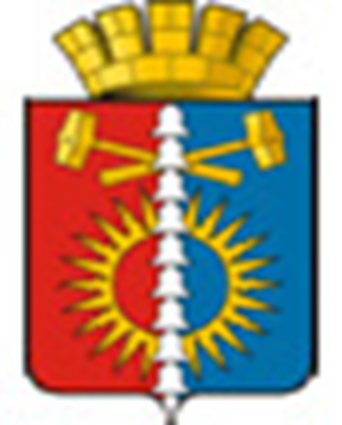 СТРАТЕГИЯ СОЦИАЛЬНО-ЭКОНОМИЧЕСКОГО РАЗВИТИЯ ГОРОДСКОГО ОКРУГА ВЕРХНИЙ ТАГИЛ НА ПЕРИОД ДО 2030 ГОДАВерхний Тагил2018СОДЕРЖАНИЕВЕДЕНИЕСтратегия социально-экономического развития городского округа Верхний Тагил (далее – Стратегия) разработана в соответствии с Федеральным законом Российской Федерации от 28.06.2014 года № 172-ФЗ «О стратегическом планировании в Российской Федерации», Федеральным Законом Свердловской области от 06 октября 2003 года № 131-ФЗ «Об общих принципах организации местного самоуправления в Российской Федерации», постановлением Правительства Свердловской области от 30.03.2017 № 208-ПП «О Методических рекомендациях по разработке (актуализации) стратегий социально-экономического развития муниципальных образований, расположенных на территории Свердловской области», постановлением администрации городского округа Верхний Тагил от 11.09.2017 № 551 «О Порядке разработки Стратегии социально-экономического развития городского округа Верхний Тагил на период до 2030 года». РАЗДЕЛ I. КОНЦЕПТУАЛЬНЫЕ ОСНОВЫ СТРАТЕГИИ РАЗВИТИЯ ГОРОДСКОГО ОКРУГА ВЕРХНИЙ ТАГИЛСтратегия – это направление развития городского округа на будущее. Стратегия содержит анализ текущего социально-экономического состояния городского округа Верхний Тагил, проблемно-целевой каркас социально-экономического развития территории на долгосрочную перспективу, краткое описание стратегических инициатив и приоритетных проектов, план первоочередных мероприятий, направленных на реализацию Стратегии.Цели и задачи СтратегииРазработка стратегии развития городского округа включает установление миссии городского округа, стратегического статуса в будущем. Это растянутый во времени сложный процесс, который включает в себя все стороны функционирования и развития городского округа.Миссия городского округа Верхний Тагил – территория устойчивого развития ……………В соответствии с миссией городского округа, определена главная стратегическая цель развития городского округа. Главная цель – повышение качества жизни жителей городского округа на основе его сбалансированного экономического развития как территории устойчивого роста, комфортной для проживания, посещения, реализации творческого потенциала во всех сферах деятельности.Для достижения главной цели необходима реализация основных стратегических подцелей: 1.	Повышение уровня финансово-экономической самодостаточности городского округа. 2.	Улучшение инвестиционного климата и привлекательности территории. 3.	Увеличение высокопроизводительных рабочих мест. 4.	Создание благоприятных условий для дальнейшего развития малого предпринимательства. 5.	Повышение уровня благоустройства, улучшение городской среды, устойчивое функционирование и развитие инфраструктуры и систем жизнеобеспечения городского округа, позволяющих сформировать здоровую, безопасную, благоустроенную среду проживания. 6.	Повышение качества социокультурных услуг, обеспечивающих всестороннее развитие личности на основе образования, культуры, здорового образа жизни населения, повышения уровня безопасности. 7.	Повышение активности членов местного сообщества и запуск механизмов саморазвития местного сообщества. 8.	Повышение эффективности деятельности органов местного самоуправления. 9.	Эффективное межмуниципальное взаимодействие. Жизненное благополучие населения городского округа складывается из нескольких компонентов: материальная обеспеченность; возможность получения качественного медицинского обслуживания, услуг в сфере образования, культуры и спорта; комфортная среда обитания. Поставленная цель предполагает достижения следующих задач:1) повышение средней заработной платы; 2) повышение уровня обеспеченности жильем; 3)  обеспечение доступности медицинского обслуживания; 4)  обеспечение возможности получения качественного образования, отвечающего требованиям современной инновационной экономики и применение этих знаний на территории городского округа; 5)   развитие многообразных форм проведения досуга; 6)  обеспечение комфортной среды обитания.Дальнейшее развитие производственного сектора городского округа будет основано на реализации следующих задач: 1)	укрепление существующей производственной инфраструктуры; 2)	привлечение инвестиций, организация новых производств, предприятий малого и среднего бизнеса; 3)	укрепление и модернизация системы профессионального образования; 4)	повышение экономической эффективности использования промышленных территорий.Стратегия направлена на развитие важных и приоритетных направлений, которые были определены в результате анализа существующих преимуществ городского округа, сильных и слабых сторон развития территории. А именно: 1)	Сохранение и развитие человеческого потенциала 2)	Развитие экономического потенциала 3)	Развитие инженерной инфраструктуры и жилищно-коммунального хозяйства 4)	Градостроительное развитие территории 5)	Развитие транспортной инфраструктуры 6)	 Формирование экологически благополучной среды 7)	Безопасность и комфорт проживания 8)	Развитие гражданского общества Достижение поставленных целей по каждому из направлений реализуется в стратегических программах, которые направлены на решение основных проблем во всех сферах жизнедеятельности городского округа. Стратегические программы в ходе реализации подразделяются в стратегические проекты, направленные на эффективное решение стоящих перед городском округом задач с конкретными сроками реализации, источниками финансирования и ответственными за исполнение.Ключевые подходы и принципыСтратегия обеспечивает единый взгляд членов местного сообщества на «образ будущего» городского округа Верхний Тагил и является долгосрочным, комплексным, согласованным планом действий по достижению этого образа. Стратегия является основным рамочным документом для разрабатываемых в дальнейшем различных программ и проектов социально-экономического развития городского округа Верхний Тагил. Стратегия – это система стратегических инициатив и проектов, которые способствуют достижению генеральной цели и позволяют жителям городского округа эффективно ответить на вызовы времени и современные тренды развития общества, определить место и роль городского округа в региональном сообществе, общественном территориальном разделении труда, определить сферу участия и приложения способностей каждого члена местного сообщества в процесс эффективного развития территории. Основополагающими принципами, которые будут реализованы при разработке Стратегии, определении стратегических инициатив и проектов являются: Принцип 1. Диагностичности цели. Стратегия направлена на результаты, которые позволяют территории решить существующие проблемы и обеспечить реализацию стратегических инициатив, проектов, выводящих городской округ на более совершенный, принципиально новый уровень развития и качества жизни, позволяют последовательно продвигаться к образу желаемого будущего. При этом Стратегия разработана таким образом, чтобы обеспечить концентрацию ресурсов на приоритетах, количество которых ограничено. Принцип 2. Фокус на человека, социальное равенство и удовлетворение основных человеческих потребностей. Стратегия направлена на текущие и потенциальные нужды и способности граждан/потребителей. Она вовлекает всех членов местного сообщества в процесс социально-экономического развития территории, постоянного совершенствования, учитывая интересы, возможности и таланты каждого. Люди на всех уровнях составляют истинную сущность и главную ценность территории, и только их полное вовлечение в процесс разработки и реализации Стратегии позволяет достичь наилучших результатов. Уже сам процесс разработки и реализации Стратегии обеспечивает развитие и вовлечение, создание рабочей среды, общих ценностей и культуры доверия, самореализации и признания. Принцип 3. Сохранения ценностей культурного и исторического наследия. Стратегия опирается на необходимость сохранения и воссоздания культурного и исторического наследия и традиций городского округа. Это является одним из важнейших факторов ее развития. Стратегия опирается на природный и территориальный потенциал городского округа. Принцип 4. Вовлечения людей в процесс обсуждения и принятия решений на всех уровнях. Члены местного сообщества могут быть вовлечены в процесс обсуждения и принятия решений. Стратегия формирует механизмы этого участия. Принцип 5. Инновационный подход. Стратегия опирается на устоявшиеся подходы, на политику государства и региона, на существующие традиции. Она предлагает новые подходы с учетом конъюнктуры и сложившихся трендов, лучших практик и идей, наиболее эффективных путей движения. Принцип 6. Ответственности и учета интересов будущих поколений. Стратегия основывается на участие каждого члена местного сообщества в ее разработке и реализации. Каждый член местного сообщества городского округа может быть вовлечен в процесс выработки предложений и инициатив и чувствовать персональную ответственность за их разработку и реализацию, понимать свое место и роль в этом процессе. Каждый вправе осознавать свою ответственность перед обществом, формировать инициативы и проекты, поддерживающие устойчивое развитие территории, и пытаться удовлетворить основные ожидания и потребности, как настоящих, так и будущих поколений. Принцип 7. Целостности и полноты. Стратегия – задача «коллективная». Она должна быть обеспечена коалицией всех основных групп местного сообщества, направленной на реализацию основных стратегических приоритетов. Каждая из общественных сил имеет свое значение в ее реализации: - органы местного самоуправления (власть): создание нормативно-правовой базы на основе региональных и отраслевых документов, обеспечивающей реализацию Стратегии; координация процесса реализации Стратегии; перспективное и текущее планирование социально-экономического развития территории; реализация целевых программ; - бизнес: развитие экономической базы территории; создание рабочих мест; реализация инвестиционных проектов, участие в социальных программах территории; - общественность: реализация социально ориентированных проектов и организация населения на общественные инициативы и их воплощение в жизнь территории; активное участие населения в жизни в рамках местного самоуправления; законопослушность; патриотизм; повышение семейного благосостояния; - наука: формирование научной базы стратегии социально-экономического развития городского округа и осуществление научного руководства разработкой стратегических документов; - средства массовой информации: осуществление организации процесса обсуждения стратегии социально-экономического развития городского округа, информационное сопровождение всех этапов ее формирования и реализации. Принцип 8. Развития партнерских отношений и межмуниципальных связей. Стратегия должна способствовать развитию партнерских отношений и межмуниципального сотрудничества. Городскому округу Верхний Тагил необходимо устанавливать и развивать плодотворные связи с партнерами, чтобы достичь желаемых результатов. Принцип 9. Взаимодействия членов местного сообщества относительно будущего городского округа Верхний Тагил. Стратегия является меморандумом о взаимопонимании органов местного самоуправления и региональных властей, предпринимательства, образовательных учреждений, некоммерческих организаций, предприятий и организаций городского округа, местных средств массовой информации, социально активных групп граждан, всех членов местного сообщества относительно видения образа будущего городского округа и путей достижения этого образа. Разработанный документ закрепляет договоренность относительно формирования будущего территории и обеспечивает учет всех интересов. Принцип 10. Гармоничного сочетания местных интересов и стратегических приоритетов Свердловской области и Российской Федерации. Стратегия синхронизирована с основными стратегическими приоритетами Стратегии социально-экономического развития Свердловской области на 2016-2030 годы. Кроме того, она разработана в соответствии с Федеральным законом Российской Федерации от 28.06.2014 года № 172-ФЗ «О стратегическом планировании в Российской Федерации».  Принцип 11. Опоры на местные ресурсы. Стратегия направлена на создание стабильной ресурсной базы и создание новых источников доходов. В ее рамках должна быть создана устойчивая модель ресурсного обеспечения стратегических инициатив. 1.3.Ожидаемые результаты реализации Стратегии 1.Увеличение численности населения; развитие системы высококачественного сервиса в здравоохранении; развитие и совершенствование системы образования; развитие системы социокультурного сервиса; повышение культуры жителей; повышение приоритета здорового образа жизни; увеличение количества молодежных организаций; рост количества семей;2.Увеличение производительности труда, объема отгруженных товаров собственного производства; увеличение удельного веса организаций, осуществляющих инновационную деятельность, в общем объеме предприятий; снижение уровня безработицы; повышение инвестиционной привлекательности;3.Снижение степени износа объектов коммунальной инфраструктуры; увеличение объема частных инвестиций в жилищно-коммунальной сфере; уменьшение площадей ветхого, аварийного жилищного фонда;4.Увеличение объемов ремонта внутримуниципальных автодорог; сокращение количества дорожно-транспортных происшествий; доступность транспортной инфраструктуры;5.Повышение уровня экологической культуры населения; доля отходов, направленных на переработку; увеличение количества благоустроенных объектов городской среды и общедоступных пространств;6.Сокращение уровня преступности; создание добровольной народной дружины; охват видеонаблюдением территорий городского округа Верхний Тагил;7.Распространение и укоренение в сообществе ценностей гражданского активизма; уменьшение деструктивной гражданской активности; распространение и укоренение сознательного социально-ответственного поведения;8.Увеличение объемов ввода жилья, в том числе индивидуального; развитие территориального планирования; повышение эффективности управления земельными ресурсами.1.4. Период реализации Стратегии и ее корректировкаОсновные задачи функционально-целевых направлений сформулированы на период до 2030 года. Динамика показателей оценивается от фактических значений показателей 2012 года.Стратегия не является строго заданным планом на 12 лет. Она может и должна корректироваться по мере ее реализации с учетом изменения внешнего контекста развития России. При этом коррекция возможна в виде ежегодного уточнения прогнозов социально-экономического развития городского округа, а также коррекции муниципальных программ. Кроме того, целесообразно раз в 3–5 лет осуществлять корректировку всей Стратегии, внося в нее необходимые поправки и дополнения.Поскольку цели и задачи социально-экономического развития городского округа определены на весь период действия Стратегии, то реализация Стратегии предполагается без выделения этапов.РАЗДЕЛ II. ОЦЕНКА СОЦИАЛЬНО-ЭКОНОМИЧЕСКОГО ПОЛОЖЕНИЯ И ПОТЕНЦИАЛА ГОРОДСКОГО ОКРУГА ВЕРХНИЙ ТАГИЛ2.1. Экономико-географическое и административное положение городского округа Верхний ТагилМуниципальное образование Верхний Тагил входит в состав Свердловской области. Город Верхний Тагил, являющийся центром городского округа Верхний Тагил, относится к малым городам Свердловской области и расположен на восточном склоне Среднего Урала, вблизи железнодорожной магистрали Екатеринбург-Нижний Тагил, в долине реки Тагил, протекающей между двумя цепями Уральских гор, в 104 км. к северу от Екатеринбурга и на расстоянии 18 км юго-западнее города Кировграда. Тупиковая железнодорожная ветка соединяет город с железнодорожной магистралью Свердловск - Серов, автодорога местного значения связывает                      г. Верхний Тагил с железнодорожной станцией Нейво-Рудянка, находящейся на железнодорожной магистрали Свердловск - Серов. Автодорожная сеть городского округа представлена рядом дорог местного значения, связывающих населенные пункты городского округа между собой и с магистральной автодорогой Екатеринбург - Нижний Тагил – Серов. На территории городского округа Верхний Тагил расположены п. Половинный, р. п. Белоречка. От города Верхний Тагил населенные пункты расположены на расстоянии: п. Половинный – 8 км, р. п. Белоречка – 5 км. Общая площадь городского округа - 31 057,3 га. Состав земель по категориям (в га): 1. земли сельскохозяйственного назначения – 4 179,45 га 2. земли поселений – 4 063,47га 3. земли промышленности – 727,57 га 4. земли особо охраняемых территории и объектов – 1 270 га 5. земли лесного фонда – 20 514,22 га 6. земли запаса – 302,6 га. Леса преимущественно темно-хвойные (60-85%), в восточной части территории хвойно-лиственные с преобладанием сосны, встречаются пихтовые леса и участки кедровых. Реки: Тагил, Половинка, Белая, Бобровка, Сибирка, Вогулка. Река Тагил в районе города зарегулирована Верхнетагильским и Вогульским водохранилищами, предназначенными для целей водоснабжения Верхнетагильской ГРЭС.На территории городского округа имеются месторождения мрамора, глины, щебня. К западу от города Верхний Тагил находится Висимский биосферный заповедник, который является государственным природным биосферным заповедником, расположенным в Свердловской области. Площадь охранной зоны составляет 46,100 га. Местность имеет низкогорный рельеф, на котором преобладают южно-таежные, пихтово-еловые леса, в составе которых присутствуют сосна, береза, осина и сибирский кедр. Территория заповедника расположена вдоль юго-западной границы зоны распространения сибирского кедра. В том районе встречаются редкие и исчезающие виды.  Тут обитает 37 видов млекопитающих (включая такие виды как бурый медведь, волк, росомаха, рысь, барсук, колонок, горностай, норка, выдра, речной бобер), 130 видов птиц (включая такие виды как рябчик, глухарь, тетерев); 4 вида земноводных, 3 виды пресмыкающихся, 12 видов рыб (включая такие виды как европейский хариус, гольян, налим, голавль), множество видов насекомых (включая такой вид как аполлон обыкновенный, включенный в Красную книгу Российской Федерации).В окрестностях города Верхний Тагил, приблизительно в 6 км к западу, находится Гора Лубная. На вершине горы расположены необычные столбчатые скалы и места произрастания редких растений. Место стоянки древнего человека, геоморфологический и ботанический памятник природы.История Верхнего Тагила восходит к 1712 г., когда по поручению царя Петра I тульский мастеровой и купец Никита Демидов начал ставить на реке Тагил чугунно-литейный и железоделательный завод. Город возник и развивался подобно большинству заводских поселков Урала, в тесной связи с чугуно-литейным заводом.С началом сокращения в 1906 г. выпуска продукции, а после Гражданской войны – полного прекращения работы завода, большинство трудоспособного населения работает на Кировградском медеплавильном заводе. Новый этап в развитии города наступил с началом строительства Верхнетагильской ГРЭС.  В 1964 году ВТГРЭС достигла мощности 1600 тыс. кВт и стала самой мощной тепловой электростанцией на Урале и пятой в стране.  В 1996 году Верхний Тагил получает статус муниципального образования города Верхний Тагил, в состав которого вошли г. Верхний Тагил, поселки Половинный и Белоречка. В декабре 1995 г. жители города Верхний Тагил проголосовали за создание муниципального образования Верхний Тагил, отделившись, таким образом, от Кировградского района. Управление юстиции Свердловской области выдало свидетельство о регистрации муниципального образования Верхний Тагил 10 ноября 1996 г. за № 37. Городской округ Верхний Тагил является одним из малочисленных муниципальных образований Свердловской области. Общая численность населения на 01.01.2018 г по данным Федеральной службы государственной статистики составляла 12 533 человека. Из них численность экономически активного населения – 7,4 тысяч человек.Городской округ Верхний Тагил входит в состав Свердловской области, Горнозаводской управленческий округ, находится во втором поясе зоны влияния города Екатеринбурга как центра мощного индустриального региона. Основные процессы, происходящие в Екатеринбурге как экономическом ядре, накладывают отпечаток на экономические процессы в близко расположенных городах, к которым можно отнести, находящийся в полуторачасовой транспортной доступности, городской округ Верхний Тагил.Городской округ граничит с Новоуральским и Кировградским городскими округами. Автомобильные дороги связывают город Верхний Тагил с городами Екатеринбург, Новоуральск, Кировград, Невьянск, Расстояние от городского округа Верхний Тагил до вышеперечисленных городов по автомобильным дорогам составляет 111 км, 7 км, 18 км и 30 км соответственно. Производственные территории градообразующего предприятия связаны подъездной железнодорожной ветвью с центральной железнодорожной магистралью «Екатеринбург – Серов».Градообразующее предприятие - филиал «Верхнетагильская ГРЭС» АО «Интер РАО – Электрогенерация» с численностью работающих на 01.01.2018 года - 447 чел. Кроме того в городском округе расположены предприятие агропромышленного комплекса -  ООО «Агрофирма «Северная» (ранее известная под брендом птицефабрика «Кировградская»), небольшие предприятия: строительного комплекса, по ремонту электрооборудования,  ремонту автотранспорта, муниципальные унитарные предприятия жилищно-коммунального хозяйства, по утилизации бытовых отходов, в сфере бытовых, ритуальных услуг. Значительное количество граждан, постоянно проживающих в городском округе, работает в городах Кировград, Новоуральск, Екатеринбург.Высокая степень залесенности района, наличие водоемов и водотоков способствуют сохранению растительности и животного мира, несмотря на увеличивающееся антропогенное воздействие.В связи с этим территория может быть востребованной для развития бизнеса, отдыха и туризма, а также проживания в комфортных условиях малоэтажной застройки, что требует освоения новых территорий.2.2.  Анализ внешних условий, влияющих на социально-экономическое развитие городского округа Верхний ТагилОсновными факторами, способными оказать существенное влияние на социально-экономическую ситуацию в городском округе Верхний Тагил в долгосрочной перспективе, являются:– макросреда, т.е. факторы, влияющие на деятельность городского округа, проявляющиеся в масштабах страны или региона. К ним относят экономические, социальные, политические, технологические, международные и другие факторы.– микросреда (непосредственное окружение), к которым относят потребителей, поставщиков, конкурентов, рынок труда, другие компоненты.При изучении макроокружения в первую очередь представляют интерес не значения показателей как таковые, а основные тенденции изменения факторов.Изменение основных экономических макропоказателей, таких, как темп инфляции, уровень безработицы, процентная ставка, производительность труда, нормы налогообложения в продолжительном периоде сложно прогнозировать. Остановимся на данных последних лет. До 2012 г. в России прирост ВВП составлял 3-4% в год. Затем он снизился, в последующие 2-3 года ожидается не только дальнейшее снижение темпа прироста ВВП, но даже его падение. Разработана и принята к реализации программа импортозамещения высокотехнологичной продукции в связи с резким обострением политической и экономической ситуации в целом в мировой экономической системе и, особенно на Украине. Начинают более интенсивно развиваться машиностроение, электронная промышленность, нанотехнологии.Преобладающую долю в экспорте Российской Федерации составляют энергоносители (до 60%). Несмотря на усиление конкурентной борьбы на этом рынке, перспективы у экономики России имеются. Западная Европа в ближайшее время не в состоянии отказаться от импорта российского газа и нефти. В 2014 г. заключен крупный договор (80 млрд. долларов) на поставку газа в Китай до 2030 г., включая строительство соответствующей инфраструктуры. Разведанных запасов энергоносителей на ближайшие 20-25 лет в России достаточно.В связи со сложной экономической обстановкой и введением санкций со стороны Запада объем инвестиций падает. Объем золотовалютных ресурсов (порядка 300-350 млрд. долларов) снижается, наблюдается рост дефицита бюджета государства. Пока экономическое положение Российской Федерации является относительно устойчивым. Это характеризует, в частности, снижение ключевой ставки Центрального банка с 17% (конец 2014 г) до 7,25% (март 2018 г). Однако в условиях нестабильного курса валют будущее состояние экономики прогнозировать сложно.Социальные процессы макроокружения протекают достаточно медленно. Определенные риски здесь связаны с демографической ситуацией, хотя в последние годы рождаемость растет, ряд регионов и Российская Федерация в целом выходят на уровень естественного роста населения. Определенные проблемы будут связаны с увеличением доли населения старше трудоспособного возраста и ростом нагрузки на бюджет, которые планируется решить путем постепенного внедрения пенсионной реформы. Уменьшается реальный уровень заработной платы.Политическая система в России относительно стабильна.Уровень безработицы в стране пока относительно стабилен, в дальнейшем он будет зависеть от развития экономики.В целом в отношении макросреды можно сделать вывод, что на фоне относительно стабильных социальных и политических процессов необходима реализация более качественных решений органов власти для развития экономики на базе более современной технологии и методов организации производственных процессов, а также для управления субъектами экономического пространства. Более подробно анализ макросреды проведен в п. 2.1.В качестве конкурентной среды (микросреды) городского округа Верхний Тагил целесообразно принять поселения, сравнимые с городским округом Верхний Тагил по своему потенциалу. Одной из характеристик можно принять их удаленность от Екатеринбурга, которая в определенной степени характеризует потенциал развития, таблица 2.1.Таблица 2.1 – Городские округа, составляющие конкурентную средуКонкурентными параметрами являются возможности:– по размещению предприятий, выводимых из г. Екатеринбурга;– по размещению новых предприятий или филиалов предприятий;– по размещению новых жителей путем предоставления земельных участков для малоэтажного строительства или жилья в многоквартирных домах;– для занятия бизнесом (потребности населения города, его географическое положение, особенности налогообложения и т.п.).Эти параметры можно, в частности, выявить путем анализа таких показателей городских округов, как:– общая численность населения;– численность трудоспособного и экономически активного населения, %;– численность занятых в экономике;– уровень безработицы, %;– численность населения с высшим профессиональным образованием;– площадь незастроенных земель населенных пунктов;–площадь незанятых земель промышленности, энергетики, транспорта, связи и т.д.Соответствующая информация о конкурентной среде приведена в таблице 2.2.Анализируя информацию таблиц 2.1, 2.2 можно сделать следующие выводы о позиции городского округа Верхний Тагил среди городских округов – конкурентов. Если рассматривать конкурентоспособность с позиций вхождения в Екатеринбургскую агломерацию, то одной из сильных сторон является географическое положение городского округа, расположенного в 100 км от Екатеринбурга. Усиление влияния этого позитивного признака связано с улучшением транспортной связи городского округа с центром области. В частности скоростного движения на железнодорожной линии Нижний Тагил – Екатеринбург, с использованием производимых в области скоростных поездов "Ласточка", что позволяет сократить время в пути от ст. Нейво-Рудянка до Екатеринбурга на 30-40 минут. Численность населения в трудоспособном возрасте в городском округе Верхний Тагил в процентном отношении к общей численности населения занимает одно из первых мест по сравнению с конкурентами. Приведенные в таблице 2.2 данные также свидетельствуют о достаточной активности экономической деятельности населения. Согласно рейтингу, отражающему состояние средних заработных плат за 2017 год по Свердловской области, городской округ Верхний Тагил входит в первую десятку по уровню среднемесячных заработных плат, что говорит о достаточно высоком финансовом состоянии населения округа.В целом по результатам анализа внешней среды можно сделать вывод, что городской округ Верхний Тагил конкурентоспособен относительно других городских округов центральной части Свердловской области.                  Таблица 2.2 – Информация о городских округах-конкурентах2.3. Анализ внутренней среды городского округа Верхний ТагилПри анализе внутренней среды городского округа Верхний Тагил необходимо учесть следующие факторы:финансовое обеспечение;возможности производства на территории округа;качество и количество трудовых ресурсов;возможности сырьевой базы;уровень жизни населения, включая жилищно-бытовое обслуживание;демографическую ситуацию.Рассмотрим динамику показателей, характеризующую изменения во внутренней среде. Здесь нужно выделить местный бюджет, характеристики инвестиционной деятельности, производственный комплекс, малое и среднее предпринимательство, уровень жизни населения, инфраструктуру городского хозяйства.Финансы и бюджетВ 2017 году величина доходов бюджета составила 379,79 млн. руб., из них налоговые и неналоговые доходы – 124,37 млн. руб. Дотации, субсидии, субвенции и иные межбюджетные поступления в общей сумме составили 67,3% (255,42 млн. руб.).В налоговых доходах 2017 года основную часть составляют:– налог на доходы физических лиц – 76, 75 млн. руб. или 20,2% от общих доходов;- земельный налог – 6,69 млн. руб. или 1,8 % от общих доходов.– единый налог на вмененный доход – 4,57 млн. руб. или 1,2 % от общих доходов.В неналоговых доходах 2017 года основные поступления приходятся на:– доходы от использования имущества, находящегося в государственной и муниципальной собственности – 23,17 млн. руб. или 6,1% от доходов;– доходы от оказания платных услуг – 1,36 млн. руб. или 0,4% от доходов.Сумма расходов бюджета за 2017 год составила 443,12 млн. руб.Наибольшие расходы бюджета приходятся на финансирование образования – 287,62 млн. руб. или 65% от всех расходов бюджета, на социальную политику – 43,57 млн. руб. или 10 % от всех расходов бюджета, на культуру – 37,61 млн. руб. или 8,5 % от расходов бюджета. Основные бюджетные показатели приведены в таблицах 2.3 – 2.4.Таблица 2.3 – Исполнение бюджета городского округа Верхний Тагил по доходам за 2016-2017 годы (млн. руб.)Таблица 2.4 – Исполнение бюджета городского округа Верхний Тагил по расходам за 2016-2017 годы (млн. руб.)Таблица 2.5 –Доля собственных доходов и безвозмездных поступлений в бюджет городского округа Верхний ТагилИз анализа данных таблиц 2.4-2.5 можно сделать очевидные выводы:– доля собственных доходов бюджета городского округа в общем снижается и составляет в настоящее время его третью часть;– основная доля собственных доходов – налог на доходы физических лиц, поэтому увеличение доходов в значительной мере зависит от роста численности работающих на предприятиях и в организациях, расположенных в округе, и величины оплаты труда;– бюджет является социально ориентированным, 85% его направляется на повышение уровня жизни жителей округа.Инвестиционная деятельностьОбъем инвестиций в основной капитал организаций всех форм собственности в 2017 г. увеличился по сравнению с 2016 годом на 132 %, а в сравнении с 2013 годом в 6,2 раза, и составил более 7,8 млрд. рублей.  Такой значительный рост инвестиций в городском округе Верхний Тагил за последние 4 года произошел в связи с осуществлением инвестиционного проекта стоимостью свыше 20 млрд. рублей на Верхнетагильской ГРЭС (строительство нового энергоблока ПГУ-420).Данные по инвестициям представлены в таблице 2.6.Таблица 2.6 – Инвестиционная деятельностьПроизводственный комплекс	Промышленность на территории городского округа Верхний Тагил представлена филиалом «Верхнетагильская ГРЭС» АО «Интер РАО – Электрогенерация». Установленная электрическая мощность станции – 1062,15 МВт. Установленная тепловая мощность – 240 Гкал/ч. Основное топливо: природный газ. Резервное топливо: мазут. Ввод в эксплуатацию: 29 мая 1956 г. Изначально целью сооружения станции являлось обеспечение электрической энергией Новоуральского электрохимического комбината. Однако в настоящее время основное количество выработанной электроэнергии распределяется по сетям Свердловской области. Также Верхнетагильская ГРЭС снабжает теплом город Верхний Тагил. Расположенная в центре энергосистемы Среднего Урала, Верхнетагильская ГРЭС является одним из основных поставщиков электроэнергии в Свердловской области. В январе 2016 г. Верхнетагильская ГРЭС вывела из эксплуатации изношенное оборудование I-III очередей и полностью перешла на экологически чистый вид топлива – природный газ. В начале 2017 г. из эксплуатации вывели оборудование IV очереди. 21 июня 2017 года на станции запущен в эксплуатацию энергоблок № 12, строительство которого велось в рамках Договора о предоставлении мощности. Новый энергоблок увеличил установленную мощность станции на 447,15 МВт. На станции разработана среднесрочная программа технического перевооружения и реконструкции на период 2018 – 2022 гг. Одним из приоритетных направлений стали разработки в области экологии. Специалисты Верхнетагильской ГРЭС добиваются сокращения выбросов, уменьшения производственных отходов. Энергоблок ПГУ, работающий на природном газе, заменил собой 13 существующих котельных агрегатов, работающих на каменном угле. Результатом этого стало существенное сокращение выбросов загрязняющих веществ от объектов ВТГРЭС: пыли и оксидов серы, выбросов углекислого газа на 71 %. Сокращение выбросов загрязняющих веществ в атмосферу и снижение объемов водопотребления оказывает значительное положительное воздействие на качество атмосферного воздуха и воды в местных водохранилищах.Вывод устаревшего оборудования и установка нового автоматизированного оборудования повлекли за собой значительное высвобождение персонала станции. Обобщенные показатели деятельности предприятия представлены в таблице 2.7. Таблица 2.7 – Результаты деятельности филиала «Верхнетагильская ГРЭС» АО «Интер РАО – Электрогенерация» Сельское хозяйство в городском округе Верхний Тагил представлено следующими организациями ООО «Агрофирма «Северная», ООО «Куратье» (производственная площадка «Кировградская»).Таблица 2.8 – Результаты деятельности сельскохозяйственных предприятийУровень жизни населения, рынок труда и занятостьСреднемесячная зарплата одного работника в экономике за 5 лет увеличилась на 108,7 %. Доля населения с денежными доходами ниже величины прожиточного минимума выросла за этот же период на 0,8 %.Численность экономически активного населения и доля населения, занятого в экономике практически не изменилось и составляет 6,2 тыс. человек. В 2016 году несколько выросла официальная безработица до 3,97% в связи с сокращением на Верхнетагильской ГРЭС. Данные о занятости населения приведены в таблице 2.8.Таблица 2.9 – Данные о занятости населения, доходахРынок труда в городском округе Верхний Тагил ограничен, поэтому велика маятниковая трудовая миграция. Это приводит к ухудшению уровня жизни населения и к снижению поступлений в муниципальный бюджет.Демографическая ситуацияПоказатели демографии являются комплексными и зависят от общего уровня социально-экономического развития территории. Рассмотрим значения этих показателей для городского округа.Численность населения городского округа на начало 2013 г. по данным Свердловскстата составила 13 166 человек, на начало 2017 года – 12 784 человека. Демографическая ситуация в целом ухудшается, а именно: наблюдается превышение числа умерших от числа родившихся, резкое старение населения. Увеличивается коэффициент общей демографической нагрузки (таблица 2.10), который рассчитывается путем деления численности населения моложе и старше трудоспособного возраста на численность населения трудоспособного возраста. Далее ожидается увеличение доли населения старшего возраста и уменьшение младшего возраста. Последнее связано с тем, что возраста 20-30 лет достигнут родившиеся в период 1990-2005 гг., отмеченный обвалом рождаемости. Миграционный отток составил за 2016 год - 184 человека, а естественная убыль населения – 119 человек. Характеристики структуры населения приведены в таблице 2.10.Таблица 2.10 – Структура населения городского округа Верхний ТагилВыявленные демографические тенденции характерны в целом для многих субъектов Российской Федерации.Необходимо отметить, что данная проблема является комплексной и зависит от решения множества взаимосвязанных задач, к которым, в частности, относятся:– создание условий и мотивации для ведения здорового образа жизни населения;– укрепление здоровья населения, снижение уровня социально-значимых заболеваний, предупреждение преждевременной смертности, особенно в активном трудоспособном возрасте;– повышение уровня рождаемости;– укрепление института семьи, возрождение и сохранение духовно-нравственных традиций семейных отношений;– обеспечение материального благополучия;– на общегражданском уровне – повышение уровня комфортности проживания, в том числе обеспечение жильем, услугами здравоохранения, образования, широкими возможностями для занятий физической культурой.Для решения демографических проблем необходимо реализовать меры по поддержке молодежи, в том числе:– содействие трудовой занятости, поддержка деловой активности молодежи;– гражданско-патриотическое, духовно-нравственное воспитание;– профилактика негативных социальных явлений в молодежной среде;– поддержка молодых семей, в первую очередь оказание помощи в обеспечении жильем;– поддержка талантливой молодежи;– адаптация молодежи с ограниченными возможностями здоровья.Среди других можно выделить меры организационного характера, направленные на упорядочение миграционных процессов.Пути реализации регулируемой миграционной политики:обеспечение рабочих мест в городском округе кадрами соответствующей квалификации;реализация прав человека на свободу перемещения и выбор места жительства.Малое и среднее предпринимательство, состояние потребительского рынкаЧисло субъектов малого и среднего предпринимательства в расчете на 10 тыс. человек населения по состоянию на 01.01.2018 года составило 215,7 единиц. Доля среднесписочной численности работников (без внешних совместителей) малых и средних предприятий в среднесписочной численности работников (без внешних совместителей) всех предприятий и организаций в 2017 году составила 13%.По данным статистики среднесписочная численность работников всех организаций и предприятий городского округа Верхний Тагил в 2017 году составила 3052 человека. Постановлением администрации городского округа Верхний Тагил от 08.11.2016 года № 877 утверждена муниципальная программа «Поддержка и развитие малого и среднего предпринимательства на территории городского округа Верхний Тагил на 2017-2019 годы». Система комплексной поддержки развития малого и среднего предпринимательства, предусмотренная данной программой, включает следующие обязательные элементы:•	необходимую нормативно-правовую базу, в том числе программу развития субъектов малого и среднего предпринимательства;•	содействие привлечению финансов и инвестиций в малый и средний бизнес;•	содействие в расширении доступа субъектов малого и среднего предпринимательства к государственным инструментам поддержки;•	развитую инфраструктуру поддержки малого и среднего предпринимательства, обеспечивающую информационное, консультационное, бухгалтерское, юридическое сопровождение начинающих и действующих предпринимателей.ГКУ "Кировградским центром занятости" в рамках программы были направлены на профессиональное обучение 51 человек в 2017 году.Для координации деятельности субъектов малого предпринимательства, их общественной организации, организации поддержки малого бизнеса и органов местного самоуправления по решению вопросов развития и поддержки малого предпринимательства существует Координационный совет по инвестициям и развитию предпринимательства. Координационный совет с непосредственным участием предпринимателей рассматривает и решает именно те вопросы, которые наиболее актуальны для малого бизнеса.Основными проблемами, сдерживающими развитие малого и среднего предпринимательства на территории городского округа Верхний Тагил, являются:-отсутствие на территории городского округа организаций, образующих инфраструктуру поддержки субъектов малого и среднего предпринимательства;- низкий уровень предпринимательской культуры и квалификации кадров, занятых на малых и средних предприятиях, сложность в подборе необходимых кадров;- недостаток собственных оборотных средств, ограниченный доступ к кредитным ресурсам (в основном из-за недостаточности ликвидного имущественного обеспечения);-отсутствие на территории городского округа кредитных организаций для удовлетворения потребностей малого и среднего предпринимательства в заемных ресурсах. На территории городского округа Верхний Тагил наиболее привлекательной для малого бизнеса является сфера торговли, так как здесь не требуется вложения долгосрочных инвестиций, оборудования, производственной базы, соответственно значительно ниже уровень риска.Информация о результатах деятельности малого предпринимательства приведена в таблице 2.11.Таблица 2.11 – Результаты деятельности малого предпринимательства в 2013-2017 гг.Следует отметить тенденцию сокращения количество субъектов малого и среднего предпринимательства с 435 в 2013 году до 398 в 2017 году.Важнейшими направлениями, характеризующими уровень жизни населения, являются степень развития социальной сферы, а также инфраструктуры городского округа.ЗдравоохранениеНа территории городского округа Верхний Тагил расположено единственное медицинское учреждение-Государственное бюджетное учреждение здравоохранения Свердловской области «Городская больница город Верхний Тагил».Учреждение оказывает амбулаторно-поликлиническую, стационарную, стоматологическую, неотложную помощь. Количество коек круглосуточного стационара – 33, в том числе: хирургическое отделение – 10 (в том числе гинекологи – 6), терапевтическое отделение – 12, детское отделение – 5.Основные медико-демографические показатели на территории городского округа Верхний Тагил в динамике 2013-2017 годы представлены в таблицах 2.12-2.13Таблица 2.12- Основные медико-демографические показатели за 2013-2017 годыАнализ статистических показателей, характеризующих медико-демографическую ситуацию за период с 2013 по 2017 год свидетельствуют о неблагоприятных демографических процессах на территории городского округа Верхний Тагил.Так, отмечается:– естественная убыль населения на территории характерна во все годы;– уровень рождаемости не обеспечивает простого воспроизводства населения на территории;– уменьшается доля детского населения при сохранении доли взрослого населения, что приводит к нарушению процесса замещения поколений и «старению» населения на территории (из анализа демографической ситуации);– отсутствует значимый рост рождаемости;– отсутствует стойкое снижение показателя общей смертности населения.  Материнская смертность на протяжении длительного периода на территории не зарегистрирована.Характеристики общей смертности в городском округе Верхний Тагил приведены в таблице 2.13.Таблица 2.13 – Структура общей смертности от основных причин в 2013-2017 годыСтруктуру общей смертности на протяжении всего анализируемого периода, стабильно определяют сердечно-сосудистые заболевания (55-58 %), на втором месте - онкологические заболевания (14-16 %) и на третьем месте -внешние причины (5-6%). 	Эта структура на территории городского округа аналогична таковой как на территории Свердловской области, так и в целом по Российской Федерации. В трудоспособном возрасте на первом месте причиной смерти являются внешние причины (в том числе травмы), на втором месте – онкологические заболевания и на третьем – сердечно-сосудистые заболевания.Структура общей заболеваемости на протяжении ряда лет не изменяется, ведущее место занимают 5 классов болезней: сердечно-сосудистой системы, злокачественные новообразования, сахарный диабет, болезни органов дыхания, болезни костно-мышечной системы.Анализируя показатели здоровья населения и влияние факторов, находящихся в компетенции лечебного учреждения, необходимо отметить, что использование только медицинских способов влияния на уровень смертности и сохранение здоровья населения малоэффективно. Наибольшего влияния на показатели смертности от управляемых причин можно добиться при применении мер профилактики, изменении образа жизни. При этом необходимы понимание важности и сущности профилактики заболеваний и формирования здорового образа жизни во всех институтах общества, ответственность граждан за собственное здоровье и здоровье своей семьи, создание центра здоровья и школ здоровья, наличие социальной рекламы по пропаганде здорового образа жизни и другое.  ОбразованиеДошкольное образование             На территории городского округа Верхний Тагил функционирует 5 муниципальных дошкольных образовательных учреждений. С 01.07.2013 года все ДОУ были переведены из казенных в статус «бюджетные», а с 01.01.2016 года, три дошкольных учреждения стали автономными.- Муниципальное автономное дошкольное образовательное учреждение Центр развития ребенка - детский сад № 9;- Муниципальное автономное дошкольное образовательное учреждение – детский сад № 17 общеразвивающего вида с приоритетным осуществлением физического развития;- Муниципальное бюджетное дошкольное образовательное учреждение – детский сад № 22;- Муниципальное автономное дошкольное образовательное учреждение – детский сад № 25;- Муниципальное бюджетное дошкольное образовательное учреждение – детский сад № 32 общеразвивающего вида с приоритетным осуществлением познавательно-речевого развития. Образовательная деятельность дошкольных образовательных учреждений осуществляется в соответствии с основной общеобразовательной программой дошкольного образования, которая обеспечивает разностороннее развитие детей в возрасте от двух месяцев и не позже достижения возраста восьми лет, с учётом их возрастных и индивидуальных особенностей по основным направлениям: физическому, социально-личностному, познавательно-речевому и художественно-эстетическому. Качество дошкольного образования остается высоким, о чем говорят данные мониторинга образовательной деятельности: высокий процент освоения основной общеобразовательной программы дошкольного образования, ведение инновационной деятельности в детских садах, удовлетворенность родителей качеством предоставляемых услуг.Во всех дошкольных учреждениях городского округа реализуются федеральные государственные образовательные стандарты дошкольного образования. В соответствии с предъявляемыми требованиями, во всех организациях разработана и утверждена нормативная-правовая база образовательной организации, ФГОС дошкольного образования. Осуществлено повышение квалификации всех педагогических и руководящих работников. В городском округе Верхний Тагил с 2012-2014 год отмечалась незначительная, но позитивная динамика прироста детского населения дошкольного возраста. Так, по состоянию на начало 2012 года численность детей от 0 до 7 лет составила 1014 человек, 2013 – 1094 человек, 2014 – 1104 человека. Начиная с 2015 года численность детей в возрасте от 0 до 7 лет стала сокращаться с 1084 человек в 2015 году, до 1041 – в 2016 году и 955 человек на 01.01.2018 года.Изменение количества детей дошкольного возраста по сравнению с предыдущими годами связано с изменением численности детей в возрасте от 0-1 года, уменьшением рождаемости и естественной миграцией населения.Задачей первостепенной важности, определенной Указом Президента Российской Федерации № 599 от 7 мая 2012 года, является обеспечение к 2016 году 100 процентной доступности детских садов для детей 3-7 лет. Целевой показатель «Обеспеченность доступности дошкольного образования для детей от 3 до 7 лет достигнут к 2015 году. В 2016 году все дети в возрасте от 3-7 лет были обеспечены местами в детские сады.На 01.01.2016 года в очереди зарегистрировано 191 человек, на 01.01.2017 – 163 человека, а на 01.01.2018 – 172 человека, но это дети в возрасте от 0 до 2 лет, часть из которых ожидают основного комплектования, для получения места в желаемую организацию. Основное комплектование ДОУ проходит ежегодно в мае, доукомплектование – ежемесячно по результатам заседания городской комиссии по комплектованию. Для реализации этого направления, принята Муниципальная программа «Развитие системы образования в городском округе Верхний Тагил на 2017-2020 годы», подпрограммой которой является «Строительство здания дошкольного образовательного учреждения». В рамках данной программы, решается проблема износа зданий. На территории городского округа здания МБДОУ – детский сад № 22 и МБДОУ – детский сад № 32 признаны зданиями с высокой степенью износа и капитальному ремонту не подлежат. Данные детские сады были введены в эксплуатацию в 50-е годы прошлого века. Для перевода детей в современное, соответствующее всем требованиям здание, а также для сохранения достигнутого показателя «Охвата детей услугами дошкольного образования» в городском округе идет строительство нового детского сада на 270 мест.Показатели «Доля детей в возрасте от одного года до шести лет, получающих дошкольную образовательную услугу и (или) услуги по их содержанию в муниципальных образовательных учреждениях, в общей численности детей в возрасте от одного года до шести лет» и «Доля детей в возрасте от одного до шести лет, состоящих на учете для определения в муниципальные дошкольные образовательные учреждения, в общей численности в возрасте от одного до шести лет» определяют удовлетворенность потребности в местах в дошкольных образовательных учреждениях.Проведенная работа по обеспечению доступности дошкольного образования позволила увеличить охват детей в возрасте от одного года до шести лет дошкольными образовательными услугами к концу 2015 года до 80,0%, и удержать его в 2017 году на уровне 92%.  В связи с этим по сравнению с 2015 годом на 5% уменьшился показатель «Доля детей в возрасте от одного года до шести лет, состоящих на учете для определения в ДОУ» и составляет 11%. Общее и дополнительное образованиеВ системе общего образования ведется работа по формированию оптимальной образовательной среды, обеспечивающей равные возможности доступа к образовательным ресурсам независимо от места проживания обучающихся. В 2015-2016 учебном году насчитывалось 1376 учащихся, на 31.12.2016 численность учащихся составила 1360 человек, на 31.12.2017 численность составляла 1354 человека, которые обучаются в трех школах (две городские и одна сельская). Уменьшение численности учащихся в целом по городскому округу, не смотря на отток населения из города не значительно, этого удалось достичь за счет открытия в МАОУ СОШ №4 двух дополнительных классов коррекционной направленности.В полной мере обеспечена транспортная доступность. Подвоз учащихся осуществляется на школьном автобусе. Для осуществления безопасного подвоза обучающихся, мониторинга транспортного средства на автобус установлена аппаратура спутниковой навигации ГЛОНАСС/GPS. Разработаны и утверждены маршруты школьного автобуса.Целенаправленная работа со всеми участниками государственной итоговой аттестации была направлена на создание комплекса условий, обеспечивающих качественную подготовку и проведение ЕГЭ. Общеобразовательными учреждениями городского округа обеспечено высокое качество образования.  Проводя анализ результатов ЕГЭ за 2015, 2016, 2017 года можно отметить, что доля выпускников муниципальных общеобразовательных учреждений, не сдавших ЕГЭ за эти года, составила 0 процентов, таким образом, показатели качества образования остались на уровне прошлого года, так как выпускников, не сдавших ЕГЭ - нет.В учреждениях созданы необходимые условия для удовлетворения образовательных потребностей населения. Плановая динамика численности выпускников муниципальных общеобразовательных учреждений ведется на основе федерального статистического наблюдения, с учетом численности перевода обучающихся и набора первоклассников. Во всех общеобразовательных учреждениях городского округа обучение проходит в 1 смену. Увеличилась доля образовательных учреждений, отвечающих современным требованиям обучения, вследствие оснащения зданий современным оборудованием, проведенными ремонтными работами. Все школы подключены к сети Интернет и имеют собственные сайты. 100% образовательных учреждений имеют столовые, спортивные залы, располагают электронными журналами, подключены к системе Дневник.ру. Учебные программы с использованием дистанционных технологий реализуются только в одной школе.      Показатель доли детей первой и второй групп здоровья в общей численности школьников на протяжении последних трех лет стабилен. Наблюдается незначительное колебание между детьми первой и второй групп здоровья. В образовательных учреждениях городского округа Верхний Тагил (школах, детских садах) проводится работа по улучшению образовательного процесса, уделяется внимание лечебно-профилактическим мероприятиям (ЛФК, аппаратная физиотерапия, фитотерапия, витаминизирование блюд, профилактика йод дефицита), активизируется внимание к здоровому образу жизни в урочной и внеурочной деятельности. С 2014 года численность учащихся школ и воспитанников детских дошкольных учреждений увеличилась, стало большее количество детей-инвалидов, детей с ограниченными возможностями здоровья, тем самым уменьшился процент детей с первой и второй группами здоровья, по сравнению с 2013 годом. В 2015 и 2016 годах этот показатель определен на уровне 79%. Но с целью поддержания здоровья учащихся во всех общеобразовательных организациях в рамках уроков физической культуры учащиеся систематически занимаются спортом. В 2015 году этот показатель составил 99%, который поддерживается и в настоящее время.Ремонтные работы в образовательных учреждениях проводятся планомерно. За исключением таких работ, как замена или ремонт системы отопления. Капитальному ремонту подлежат 66,7% зданий. Эта основная проблема всех общеобразовательных учреждений, на устранение которой требуется большое финансирование.В соответствии с письмом Министерства образования и науки РФ от 12.05.2011г. № 03-296 «Об организации внеурочной деятельности при введении федерального государственного образовательного стандарта общего образования» внеурочная деятельность осуществляется в формах, отличных от классно-урочной, с использованием образовательных программ учреждений дополнительного образования детей, а также учреждений культуры и спорта. Для организации внеаудиторной занятости обучающихся использовали возможности общеобразовательного учреждения и учреждений дополнительного образования городского округа Верхний Тагил. Все обучающиеся начальной школы обеспечены внеаудиторными занятиями в пределах 10 часов. Образовательные учреждения используют часы по 5-ти направлениям: спортивно-оздоровительное, духовно-нравственное, социальное, общеинтеллектуальное, общекультурное. К реализации ФГОС НОО, ООО привлечены педагогические работники: учителя начальных классов, учителя-предметники, социальные педагоги, педагоги дополнительного образования. В образовательных учреждениях все направления внеурочной деятельности реализуются внутри учреждения, штатными педагогическими сотрудниками. С 2016 года расходы на оплату труда непедагогических работников, непосредственно участвующих в предоставлении услуги, были переданы на областной бюджет. В связи с чем по сравнению с 2015 годом расходы бюджета муниципального образования на общее образование в расчете на 1 обучающегося в муниципальных общеобразовательных учреждениях сократились на 4,2 тыс. рублей. В 2017 году в сравнении с 2016, расходы бюджета муниципального образования на общее образование в расчете на 1 обучающегося в муниципальных общеобразовательных учреждениях так же уменьшились на 3,0 тыс. рублей, за счет отказа от участия в государственных программах, по общему образованию и отсутствию доли софинансирования местного бюджета.В 2017 году средняя заработная плата в учреждениях образования составила:- муниципальных дошкольных образовательных учреждений                           20980,8 рублей;- муниципальных общеобразовательных учреждений 33 944,9 рубля;- учителей муниципальных образовательных учреждений 32 425,2 рублей.Муниципальные образовательные учреждения дополнительного образования детей.Сфера дополнительного образования детей на территории городского округа Верхний Тагил представлена Муниципальным автономным учреждением дополнительного образования «Детская школа искусств».Школа имеет лицензию на право ведения образовательной деятельности (2012 год), прошла аккредитацию (2 категория, 2008 год). Сегодня в школе обучаются 360 учащихся по основным программам в области музыкального и изобразительного искусства, 140 человек- по общеразвивающим программам на платной основе. Состав преподавателей – 22 человека, 12 из них имеют высшее образование, 10 человек имеют среднее профессиональное образование.  Почти все преподаватели имеют квалификационную категорию: 21 – первую категорию, 1 преподаватель без наличия квалификационной категории, имеющий стаж работы менее 2-х лет в данном учреждении. Реализуемые образовательные программы: дополнительные предпрофессиональные общеобразовательные программы в области искусств: фортепиано, народные инструменты, струнные инструменты, ударные и духовые инструменты, живопись; образовательные программы дополнительного образования детей художественно – эстетической направленности в области музыкального и изобразительного искусства. А также дополнительные общеразвивающие общеобразовательные программы в области искусств для детей от 3 до 14 лет: раннее эстетическое развитие детей, основы изобразительного искусства. 996 раз обучающиеся детской школы искусств приняли участие в творческих мероприятиях по итогам 2017 года. Преподаватели детской школы искусств активно принимают участие в конкурсах исполнительского мастерства, выставках творческих работ преподавателей, всего приняли участие в 9 конкурсах и выставках преподавателей, 12 стали лауреатами и дипломантами. Преподаватели детской школы искусств активно принимают участие в семинарах, конференциях, повышают квалификацию, профессиональную компетенцию. Всего 4 преподавателей прошли курсы повышения квалификации, 7 приняли участие в семинарах, конференциях, мастер- классах, пленэрах. Детская школа искусств осуществляет активную концертно-просветительская деятельность: более 60 мероприятий (концерты, лекции, выставки) для жителей городского округа Верхний Тагил.Администрация МАУ ДО ДШИ проводит работу по привлечению финансовых средств для совершенствования материально-технической базы школы (проведение ремонтов, приобретение оборудования, организация участия учащихся в конкурсах) путем заключения Договоров пожертвования с родителями учащихся. Важной проблемой для детской школы искусств является отсутствие необходимой материально-технической базы. Изношенность музыкальных инструментов составляет более 50%, необходимо пополнение библиотечного фонда школы учебниками, учебно-методическими пособиями, хрестоматиями. Для преподавания учебных предметов требуется достаточно высокотехнологичное оборудование: видеопроекционные системы или их аналоги, аппаратура для воспроизведения аудио- и видеоматериалов и пр. КультураХарактеристика сети учреждений культуры, искусства и образования в сфере культуры на территории муниципального образования (по состоянию на 01.01.2018):Количество юридических лиц - 5 единиц, в том числе бюджетные учреждения- 1; автономные учреждения – 4.Учреждения культурно-досугового типаВ городском округе Верхний Тагил 2 учреждения культурно-досугового типа: МАУК «Городской Дворец культуры» и МБУК «Половинновский сельский культурно-спортивный комплекс».Муниципальное автономное учреждение культуры «Городской Дворец культуры» активно и плодотворно работает, является универсальной и востребованной концертной площадкой города, на которой проходят мероприятия различного уровня – культурно-досуговые мероприятия, фестивали, конкурсы, концерты. Жители города всех возрастов и социальных групп являются потребителями услуг, предоставляемых этим учреждением.  В 2017 году проведены масштабные ремонты: отремонтирован внешний фасад учреждения с заменой окон и дверей, отремонтирована кровля и крыльцо с обустройство электроподъемника. В учреждении 8 творческих коллективов: хореографические, цирковой, театральный, вокальные.   Два коллектива имеют звание «образцовый».В конце 2017 года Дворец культуры получил субсидию от Фонда кино на оборудование кинозала, участвовали 2 года подряд и на второй раз победили в конкурсном отборе.	Сельское учреждение: МБУК «Половинновский сельский культурно-спортивный комплекс». В учреждении представлены 3 направления деятельности: культурно-досуговое, библиотечное и спортивное. С целью организации досуга детей и подростков в МБУК «Половинновский СКСК», созданы и работают 5 кружков, в них занимаются 157 человек. Из них: 1 кружок общефизической подготовки (спортивный кружок) (20 чел.), 3 кружка художественной самодеятельности, в которых занимаются 111 человек. По сравнению с прошедшим годом (2016 г.), количество кружков и численность человек увеличилась, так как с 01.10.2017 года был открыт спортивный кружок и приток населения (участников кружков) увеличился. Руководители коллективов МБУК «Половинновский СКСК» имеют профильное образование, постоянно повышают уровень квалификации, посещают различные семинары, курсы повышения квалификации. Активно участвуют в гастрольной деятельности и в выездных мероприятиях.Таблица 2.14 - Основные показатели культурно - досуговой сферы за 2015-2017 годы2. Библиотечная система. Муниципальные библиотеки города Верхний Тагил являются основой библиотечной сети города и представляют собой важную часть информационного и культурного ресурса.Централизованной библиотечной системы нет, библиотечную деятельность в 2017 году осуществляли: 1 библиотека, имеющая статус юридического лица, 2 сельские библиотеки в структуре КДУ: - Муниципальное бюджетное учреждение культуры Верхнетагильская городская библиотека им. Ф.Ф.Павленкова;- Муниципальное бюджетное учреждение культуры «Половинновский сельский культурно-спортивный комплекс» сельская библиотека в поселке Половинный;- Муниципальное бюджетное учреждение культуры «Половинновский сельский культурно-спортивный комплекс» сельская библиотека в поселке Белоречка.Основные цели библиотечного обслуживания населения: - качественное удовлетворение потребностей читателей в информационном обслуживании;  - формирование единого библиотечного фонда города;- осуществление компьютеризация и внедрение автоматизированных библиотечных систем. Вместе с тем, библиотечная сеть городского округа обладает рядом преимуществ: обеспечивает бесплатный, свободный доступ к библиотечным фондам и справочно-поисковому аппарату; ориентируется в обслуживании на все социальные группы; предлагает разнообразный спектр услуг; гарантирует высокий уровень проводимых культурно-досуговых мероприятий; укомплектована квалифицированными кадрами. Таблица 2.15 - Основные показатели деятельности библиотек за 2015-2017 годы3. Музеи.	Музейную деятельность на территории городского округа осуществляет 1 краеведческий музей. С 1 января 2016 году имеет статус автономного учреждения культуры, штат насчитывает 5 специалистов (директор, хранитель фондов, 1,5 ставки экскурсовод, художник-оформитель, смотритель музея).В музее ведется работа по следующим направлениям:Научно-фондовая работа (Комплектование основного и научно-вспомогательного фондов);Научно-исследовательская работа (сбор, исследование и обработка материалов по истории нашего края);Участие в научно-практических конференциях, семинарах, встреча с краеведами, родоведами;Экспозиционно-выставочная работа (Создание стационарных, передвижных и выездных выставок);Экскурсионная деятельность (Обзорные экскурсии, индивидуальные и групповые);Массовые мероприятия.В музее активно продолжают работать клубы: Родовед, Краевед.В 2017 году музею было передано здание так называемой «красной школы», прежде в нем располагалась Павленковская библиотека. Приказом Управления государственной охраны объектов культурного наследия Свердловской области от 22.09.2017 № 329 здание получило статус объекта культурного наследия «Здание земской школы» 1905-1911 гг., расположенного по адресу: город Верхний Тагил, ул. Чапаева, д.3 и находящегося в муниципальной собственности. Здание находится в аварийном состоянии с 2014 года, когда фонды Павленковской библиотеки были вывезены из-за угрозы разрушения здания. Теперь предстоит большая работа по проведению противоаварийных работ, затем по ремонту здания.Серьезными проблемами в музейной сфере, по-прежнему, являются: - недостаток бюджетного финансирования и собственных средств, не позволяющий модернизировать постоянные экспозиции, осуществлять крупные выставочные проекты, осуществлять фондово-закупочную деятельность, реставрацию музейных предметов, проводить ремонты помещений;- недостаточно развитая материально-техническая база, дефицит имеющихся экспозиционных площадей и фондохранилищ, отсутствие в имеющихся фондохранилищах климат-контроля, недостаток современного экспозиционно-выставочного и фондового оборудования;- неудовлетворительное состояние зданий и помещений, в которых расположен муниципальный музей, потребность в ремонте и реставрации зданий (на 2018 год из средств местного бюджета выделены средства на ремонт фасада и цоколя здания музея);- отсутствие в музее информационных систем учета, составления и ведения электронных каталогов; 	- небольшие штаты музея, не предусматривающие наличие технических специалистов, способных сопровождать сайт, реставраторов, специалистов, владеющих проектным методом и умением вести научно-исследовательскую работу.Таблица 2.16 - Основные показатели деятельности музея за 2015-2017 годыФизическая культура и спортНа территории городского округа Верхний Тагил имеется 50 спортивных сооружений, в том числе 42 сооружения находятся в муниципальной собственности. Общая площадь 24 плоскостных спортивных сооружений составляет 30,794 тыс. кв. м. Количество спортивных залов составляет 23 единиц, из них 21 муниципальных объектов. Общая площадь существующих спортивных залов составляет 3,793 тыс. кв. м. На территории городского округа Верхний Тагил действует ряд спортивных учреждений: МАУС «Спортивно-оздоровительный комплекс», МАУ ДО «Центр детско-юношеский» и МБУК «Половинновский сельский культурно-спортивный комплекс».В городском округе проводится большая работа по развитию массового детско-юношеского спорта. В этом направлении работают спортивные секции на базе МАУ ДО «Детско-юношеский центр». На базе учреждения осуществляют работу 13 кружков и секций, в том числе 9 спортивных секций (69% от общего количества кружков и секций). Всего в учреждении обучаются 458 человек, в том числе 327 человек – воспитанники спортивных секций.Воспитанники спортивных секций являются участниками, победителями и призерами городских, окружных, областных, региональных и всероссийских соревнований по видам спорта.Для детей и подростков, воспитанников МАУ ДО ДЮЦ, организованно и проведено 53 физкультурно-массовых мероприятий в городском округе Верхний Тагил. Организованно 39 выездов воспитанников МАУ ДО ДЮЦ в составе команды городского округа Верхний Тагил для участия в окружных, областных, региональных и всероссийских соревнований по видам спорта. МАУ ДО ДЮЦ оказывает организационную помощь Федерации самбо Свердловской области в проведении Областного турнира по самбо, памяти Героя России Игоря Хоменко, так же помощь Горнозаводскому управленческому округу в организации проведения Первенства Горнозаводского управленческого округа по шахматам и самбо среди юношей и девушек. Педагоги дополнительного образования МАУ ДО ДЮЦ имеют судейские категории и участвуют в судействе городских, окружных и областных соревнований. 29 обучающихся имеют 3 юношеский разряд (25 по борьбе Самбо и 4 по Шахматам).В Детско-юношеском центре так же развиваются платные услуги для населения старше 18 лет, предоставляется спортивный зал «Атлетической гимнастики» (посетило за 2017 год 63 человека). Муниципальное автономное учреждение спорта «Спортивно-оздоровительный комплекс», создано в декабре 2012 года, в составе комплекса спортивные сооружения: футбольное поле, беговая дорожка, трибуны, крытый многофункциональный манеж (зима - хоккейный корт, лето- площадка Workout, площадка «Уличные тренажеры», площадка для пляжного волейбола, площадка для игры в городки, спортивный павильон (3 спортивных зала, тир, 2 раздевалки), малый спортивный павильон (спортивный зал, 3 раздевалки, 3 кабинета администрации).На спортивных сооружениях МАУС СОК осуществляются платные услуги по направлениям: аренда и посещение спортивных объектов, посещение зала для настольного тенниса, посещение тренажерного зала, прокат коньков.На базе учреждения осуществляют работу 11 спортивных секций.В 2017 году МАУС СОК организовали и провели 95 физкультурно-спортивных мероприятий для жителей городского округа Верхний Тагил, в том числе массовых областных, всероссийских – «Оранжевый мяч», «Футбольная страна», «Кросс Наций», «Лыжня России». МАУС СОК оказали организационную помощь Федерации самбо Свердловской области (предоставление спортивного павильона для проведения Областного турнира по самбо среди юношей 2005-2006 г.р., памяти Героя России Игоря Хоменко).В 2017 году на спортивных сооружениях МАУС СОК организованна подготовка работников администрации и депутатов городского округа Верхний Тагил к участию в XXI Спартакиаде сотрудников администраций муниципальных образований Свердловской области. Верхнетагильские сотрудники администрации и депутаты участвовали в 6 соревнованиях из 7 возможных (настольный теннис, стрельба, дартс, шахматы, футбол, волейбол). В 2017 году городской округ Верхний Тагил занял девятое место среди городов районного уровня Свердловской области.Так же на территории МАУС «Спортивно-оздоровительный комплекс» осуществляет деятельность общественная организация Любительский футбольный клуб «Гранит».  МАУС «Спортивно-оздоровительный комплекс» совместно с МКУ «Управление культуры, спорта и молодежной политики городского округа Верхний Тагил» организует и проводит спортивно-массовые мероприятия для инвалидов из средств местного бюджета. В секции «Адаптивная физическая культура» занимается 33 человека по видам спорта: дартс, бадминтон, настольный теннис.  В 2017 году было проведено 7 спортивно-массовых мероприятий для инвалидов, в том числе традиционная Спартакиада городского округа Верхний Тагил среди инвалидов, в которой приняло участие 22 человека. В 2015 году МАУС СОК назначен центром тестирования городского округа Верхний Тагил. На спортивных сооружениях МБУС СОК проведено 23 мероприятия в городе Верхний Тагил и 6 мероприятий в поселке Половинный по приему государственных нормативов Всероссийского физкультурно-спортивного комплекса «Готов к труду и обороне» (ГТО): Фестиваль (зимний и летний) ГТО среди жителей городского округа Верхний Тагил V-XI ступеней, Фестиваль среди школьников городского округа Верхний Тагил I-V ступеней, Сдача государственных нормативов с 1 по 11 ступень жителей городского округа Верхний Тагил.Спортивно-массовое обслуживание сельских жителей осуществляется на территории поселка Половинный Муниципальным бюджетным учреждением культуры «Половинновский сельский культурно-спортивный комплекс». В состав учреждения относится лыжная трасса в лесополосе, футбольное поле с дорожкой, спортивный зал. В зимнее время года МБУК СКСК заключает договор на пользование хоккейным кортом, расположенным на территории МАОУ СОШ №10, хоккейный корт используется для массового катания на коньках, проведение соревнований согласно Календарному плану.  Для жителей поселка за 2017 год проведено 53 соревнования, в том числе «Лыжня России», «Кросс Наций». За 2017 год спортивный зал для занятий физической культурой и спортом посетили 247   человек 5867 раз. В спортивном зале ведется организованная работа с населением. Специалисты по физической культуре проводят секции «Общая физическая подготовка», «Адаптивная физическая культура», «Тяжёлая атлетика», «Настольный теннис». В 2017 году создана новая спортивная секция «Общая физическая подготовка» с уклоном «Мини-футбол». Секцию посещают юноши (24 человека) поселка Половинный. Проблемы в сфере физической культуры и спорта:Основной проблемой на территории городского округа Верхний Тагил остается отсутствие современных спортивных сооружений. Имея профессиональный кадровый потенциал, Верхнетагильские команды в различных видах спорта не могут участвовать в соревнованиях областного масштаба на равных позициях с командами, имеющими удовлетворительные спортивные базы.Таким образом, очевиден ряд проблем, отрицательно влияющих на развитие физической культуры и спорта на территории городского округа Верхний Тагил:1.Отсутствие на территории городского округа Верхний Тагил современного спортивного сооружения;2.Слабая материально-техническая база спортивных учреждений.Социальная сфераРеализация государственной политики в сфере обеспечения социальной поддержки населения возложена на Министерство социальной политики Свердловской области. Администрация городского округа Верхний Тагил в рамках своих полномочий организует работу по предоставлению мер дополнительной социальной поддержки отдельным категориям граждан. На базе казенного учреждения «Комплексно-расчетный центр» организовано предоставление субсидий и льгот населению городского округа Верхний Тагил. В год за жилищными субсидиями для оплаты жилищно-коммунальных услуг обращаются более 2600 семей, средний размер субсидий составляет 1727,5 рублей.На территории городского округа Верхний Тагил проживает около 12 553 человек, из них 4760 – пенсионеры (38 %), 1115 – инвалиды (9 %) от общего количества жителей.Муниципальная программа «Социальная поддержка населения в городском округе Верхний Тагил на 2017-2020 годы» разработана с учетом текущей ситуации и возможностей бюджета городского округа Верхний Тагил. Мероприятия программы включают адресную социальную помощь в виде денежных выплат гражданам, попавшим в трудную жизненную ситуацию, в случае возникновения чрезвычайных обстоятельств, создание дополнительных условий для обеспечения социальной защищенности детей и пожилых людей (льготы на услуги бани), а также дополнительное пенсионное обеспечение (муниципальные выплаты) муниципальным пенсионерам и «Почетным гражданам городского округа Верхний Тагил», повышение уровня доступности объектов и услуг в приоритетных сферах жизнедеятельности инвалидов и других маломобильных групп населения в городском округе Верхний ТагилВ программе предусмотрена экономическая поддержка социально ориентированных некоммерческих организаций, осуществляющих свою деятельность на территории городского округа: Совет ветеранов городского округа Верхний Тагил, Региональная общественная организация ветеранов боевых действий имени героя России Игоря Хоменко, Общественная организация Комитет солдатских матерей, Группа инвалидов от Кировградской городской организации Общероссийской общественной организации «Всероссийское общество инвалидов» (ВОИ).Реализация мероприятий программы обеспечит сохранение уровня социальной защищенности жителей городского округа, поддержку активности пожилых людей, жителей с ограниченными возможностями здоровья в участии в общественно значимых муниципальных мероприятиях, будет способствовать ведению здорового образа жизни, поможет в удовлетворении социокультурных потребностей этой категории населения, а также укреплению взаимодействия между органами местного самоуправления и общественными объединениями инвалидов, ветеранов (пенсионеров) городского округа Верхний Тагил. Безопасность проживания населенияОбеспечением общественного порядка в городском округе Верхний Тагил занимается ПП № 10 МОтд МВД России «Кировградское» Свердловской области.На уровне Администрации городского округа постоянно осуществляет свою деятельность межведомственная комиссия по профилактике правонарушений на территории городского округа Верхний Тагил.Во исполнение Федерального закона от 02.04.2014 года № 44-ФЗ «Об участии граждан в охране общественного порядка» к охране общественного порядка в городском округе Верхний Тагил привлечены казаки.Скоординированная работа казачества с правоохранительными органами и другими структурами (лесничества, пожароохраны) благотворно сказывается на охране общественного порядка. Происходит регулярное патрулирование улиц, а также ведется разъяснительная работа с населением по недопущению совершения, каких-либо правонарушений.   В городском округе Верхний Тагил действует муниципальная программа «Обеспечение общественной безопасности на территории городского округа Верхний Тагил на 2017-2020 годы».В рамках данной программы разработана подпрограммы «Развитие системы гражданской обороны, защиты населения от чрезвычайных ситуаций природного и техногенного характера на территории городского округа Верхний Тагил» и «Обеспечение пожарной безопасности на территории городского округа Верхний Тагил».В области гражданской обороны в городском округе разработаны и утверждены в главном управлении МЧС по Свердловской области следующие документы:-план гражданской обороны городского округа Верхний Тагил;-паспорт безопасности городского округа Верхний Тагил.На территории городского округа Верхний Тагил находятся 3 потенциально-опасных объекта. В технологических процессах 2 организации используют химические опасные вещества, общее количество составляет 28 тонн, в том числе аммиак. На территории города Верхний Тагил расположены три гидротехнических сооружения: Вогульское водохранилище и Верхнетагильское водохранилище, золошлакоотвал. Целью утвержденной подпрограммы «Развитие системы гражданской обороны, защиты населения от чрезвычайных ситуаций природного и техногенного характера на территории городского округа Верхний Тагил» является создание необходимых условий для обеспечения защиты населения и территории городского округа Верхний Тагил от чрезвычайных ситуаций природного и техногенного характера и безопасности граждан. В области гражданской обороны ведется работа по следующим направлениям:  1 Повышение эффективности системы управления гражданской обороны и предупреждения ЧС;2. Совершенствование системы оповещения населения городского округа. 3. Повышение эффективности системы обучения населения в области гражданской обороны;4. Повышение уровня защиты населения и территории городского округа Верхний Тагил от опасностей, при ведении военных действий, а также при возникновении чрезвычайных ситуаций природного и техногенного характера. Целью утвержденной подпрограммы «Обеспечение пожарной безопасности на территории городского округа Верхний Тагил» защита населения и территорий городского округа Верхний Тагил от чрезвычайных ситуаций, вызванных пожарами.В сфере пожарной безопасности ведется работа по следующим направлениям:1. Повышение эффективности системы обучения населения в области пожарной безопасности;2. Повышение уровня защиты населения и территории городского округа Верхний Тагил от опасностей, при возникновении чрезвычайных ситуаций природного характера;3. Поддержание в готовности технических средств пожаротушения, наружного водоснабжения городского округа и приобретение противопожарного оборудования для подразделений НАСФ (в том числе для добровольных пожарных дружин);4. Оборудование минерализованных полос.Организация тушения пожаров на территории городского округа Верхний Тагил осуществляется подразделениями ФПС Главного управления МЧС России по Свердловской области -13 отряд Федеральной противопожарной службы по Свердловской области. Планирование противопожарных мероприятий осуществляется на основании методических рекомендаций ГУ МЧС России. Обучение работающего населения мерам пожарной безопасности проводится на предприятиях, неработающего населения – с помощью средств массовой информации. Учащиеся, обучаясь в общеобразовательных учреждениях, изучают правила пожарной безопасности на уроках ОБЖ. Проводится обследование домов частного сектора на соблюдение правил пожарной безопасности с проведением инструктажа. Вопросы обеспечения пожарной безопасности обсуждаются на заседаниях комиссии по чрезвычайным ситуациям. Все объекты социальной сферы и здания с массовым пребыванием людей оборудованы средствами пожарной сигнализации и средствами пожаротушения.На территории городского округа Верхний Тагил установлены 4 электросирены С-28 и 1 электросирена С-40, из них: 3 в г. Верхний Тагил, п. Белоречка - 1, п. Половинный - 1. С 1 августа 2012 года на территории городского округа Верхний Тагил функционирует Единая дежурная диспетчерская служба, которая взаимодействует со всеми дежурными службами постоянной готовности. В данную систему будут включены все потенциально-опасные объекты и службы жизнеобеспечения городского округа, МВД, городская больница, служба «ГАЗЭКС», ОФПС МЧС, коммунальные хозяйства. В целях совершенствования системы оповещения населения и во исполнение постановления Правительства Свердловской области, 14.06.2013г. утвержден акт о дополнительном размещении на территории ГО Верхний Тагил 18 пунктов оповещения и 4 пункта речевого оповещения (в том числе п. Белоречка и п. Половинный) за счет средств областного бюджета. В 2017 году, за счет средств областного бюджета, в п. Половинный установлена система оповещения (С-40), которая подключена к региональной системе оповещения. Центр оповещения сегмента РАСЦО выведена на ЕДДС городского округа Верхний Тагил. Проведение работ по подключению электросирен С-28 планируется до 2020 года.Жилищное строительствоОбъемы жилищного строительства на территории городского округа Верхний Тагил в 2017 году составили 3,842 тыс. кв.м., в том числе за счет индивидуального жилищного строительства 3,842 тыс. кв.м. В 2018 году запланировано ввести в эксплуатацию 3,0 тыс. кв. м. Средняя обеспеченность жильем в 2017 году составила 28,8 кв.м. на одного жителя. В связи со снижением численности жителей городского округа Верхний Тагил проблема жилья не стоит остро, однако Администрации городского округа Верхний Тагил необходимо в рамках своих полномочий иметь в городе маневренный жилой фонд для расселения жителей из аварийных домов, вновь прибывших на работу в городской округ врачей и педагогов.На 01.01.2018 года в реестре ветхого и аварийного жилья числится 1,25 тыс. кв.м.В 2019-2020 гг. по программе переселения граждан планируется расселить 5 домов, признанных аварийными и подлежащими сносу до 01.01.2015 г., общей площадью 0,3 тыс. кв.м, количество жителей – 7 человек.Реализуются следующие программы: -  Муниципальная программа «Жилище» городского округа Верхний Тагил на 2017-2020 годы, в рамках программы осуществляется субсидирование приобретение жилья молодым семья из местного бюджета.       На учете состоит 8 молодых семей, в 2017 году оказана социальная поддержка 1 молодой семье в размере 248,5 тыс. руб. за счет средств местного бюджета.- «Предоставление региональной поддержки молодым семьям на улучшение жилищных условий на территории городского округа Верхний Тагил»На учете состоит 2 молодых семьи, оказана поддержка 1 молодой семье в размере 98,9 тыс. руб.Существенный вклад в решение жилищной проблемы вносит малоэтажное строительство, реализуемое, в основном, за счет средств населения.Таблица 2.17 – Ввод жилья в городском округе Верхний Тагил за 2013-2017 годыЖилищно-коммунальное хозяйствоЖилищно-коммунальное хозяйство включает в себя:Энергоснабжение, газоснабжение, теплоснабжение.Водоснабжение и водоотведение.Вывоз мусора: мусоропровод; утилизация и переработка твердых бытовых отходов.Капитальный ремонт и модернизация зданий.Уборка дорог и содержание придомовых территорий (благоустройство).Доля многоквартирных домов, в которых собственники помещений выбрали и реализуют один из способов управления многоквартирными домами, в 2018 году составляет 100%. Всего на территории городского округа Верхний Тагил действуют две управляющие компании: ООО «Управление жилищным комплексом», МУП «Благоустройство» администрации городского округа Верхний Тагил, а также Товарищество собственников жилья «ЛУЧ» и Товарищество собственников недвижимости «Энтузиаст».Доля организаций коммунального комплекса, осуществляющих производство товаров, оказание услуг по водо-, тепло -, газо-, электроснабжению, водоотведению, очистке сточных вод, утилизации (захоронению) твердых бытовых отходов в уставном капитале которых составляет не более 25%, в общем числе организаций коммунального комплекса, осуществляющих свою деятельность на территории городского округа Верхний Тагил, использующих объекты коммунальной инфраструктуры на праве частной собственности, составляет 100%. Коммунальные услуги теплоснабжения, водоснабжения, водоотведения и очистки сточных вод на территории городского округа Верхний Тагил предоставляет АО «Интер РАО-Электрогенерация» филиал «Верхнетагильская ГРЭС» и МУП «Жилищно-коммунальное хозяйство п. Половинный».В городе Верхний Тагил и поселке Половинный организацией сбора и вывоза ТКО от многоэтажной застройки занимаются управляющие компании. Организацией сбора и вывоза ТКО от индивидуальных жилых домов на всей территории городского округа Верхний Тагил занимается МУП «Управляющая компания». Сбор и вывоз ТКО от садоводств, административных зданий, учреждений и предприятий общественного назначения осуществляется по договорам со специализированными организациями.Электроснабжение – осуществляется Верхнетагильский РКЭС АО «Облкоммунэнерго», которая эксплуатирует электрические сети, расположенные на территории городского округа Верхний Тагил, преимущественно на основании права собственности, частично на праве аренды. Сбытовой компанией является Свердловский филиал АО "ЭнергосбыТ Плюс". Линий электропередач находится удовлетворительном состоянии. Администрацией городского округа Верхний Тагил ежегодно заключается договор на обслуживание уличного освещения.Газоснабжение городского округа в настоящее время обеспечивает АО «ГАЗЭКС», поселок Белоречка централизованного газоснабжения не имеет.В 2017 году Администрацией ГО ВТ по муниципальному контракту с ООО «Техностройкомплект» за счет средств местного и областного бюджета выполнены работы по строительству газопровода среднего давления от точки врезки на углу ул. Чапаева до мкр. Северный. Строительство газопровода протяженностью 1,35 км с установкой ГРПб в г. Верхний Тагил.  В 2018 году планируется подать заявку на участие в отборе муниципальных образований по реализации мероприятий по строительству разводящего газопровода по мкр. Северный. Проект «Разводящий газопровод по мкр. Северный» разработан в 2016 г.   	Тепловые сети городского округа Верхний Тагил имеют - износ 70 %. Сети введены в эксплуатацию с 1957 г.На территории городского округа Верхний Тагил питьевое водоснабжение осуществляется в основном от артезианских скважин. Качество питьевой артезианской воды соответствует требованиям санитарных норм. Уровень износа объектов и систем водоснабжения оценивается 70%.Коммунальные услуги водоотведения на территории города Верхний Тагил на основании права собственности имущества предоставляет АО «Интер РАО-Электрогенерация» филиал «Верхнетагильская ГРЭС» и на условиях технического обслуживания и содержания муниципального имущества предоставляет МУП «Управление жилищно-коммунального хозяйства» городского округа Верхний Тагил (20-й квартал, микрорайон «Северный» город Верхний Тагил).В поселке Половинный имеется централизованная система водоотведения. Эксплуатацию сетей централизованного водоотведения на основании содержания муниципального имущества осуществляет МУП «ЖКХ п. Половинный».Также в рамках муниципальной программы городского округа Верхний Тагил «Развитие ЖКХ и повышение энергетической эффективности в городском округе Верхний Тагил на 2017–2019 годы» в 2017 году:- выполнено строительство газопровода среднего давления от точки врезки на углу улиц Чапаева-Свободы до мкр. Северный, в том числе выполнение работ по строительному контролю на сумму 3474,580 тыс. руб. (из них 2309,1 тыс.руб. средства областного бюджета, 1165,48 тыс.руб. средства местного бюджета);- выполнено строительство вводного колодца холодного водоснабжения, монтаж запорной арматуры на сетях жилфонда на сумму 816,4 тыс. руб. за счет средств управляющих компаний;- проложен газопровод по улицам Восточная, Пушкина, Пионерская, Максима Горького, Фрунзе, Степана Разина на сумму 30344,43 тыс.рублей за счет средств АО «ГАЗЭКС»;- разработана проектно-сметная документация на реконструкцию полигона для безопасного размещения твердых бытовых (коммунальных) отходов в ГОВТ на сумму 889,3 тыс.руб. за счет средств местного бюджета;- разработан проект дезинфекции питьевой воды на артезианских скважинах г. Верхний Тагил №7. №8, №9 на сумму 2000 тыс.руб. на средства «Верхнетагильской ГРЭС»;- проведена модернизация наружных сетей теплоснабжения с заменой изношенной арматуры на сумму 6150 тыс.руб. за счет средств теплоснабжающих организаций г. Верхний Тагил и пос. Половинный;- произведена модернизация электрических систем в г. Верхнем Тагиле, п. Половинный, п. Белоречка на сумму 8648 тыс. руб. за счет средств АО «Облкоммунэнерго»;- разработан топливно-энергетический баланс ГО Верхний Тагил на 2015-2016 годы на сумму 50 тыс.руб. за счет средств местного бюджета;- произведена замена изношенной арматуры на тепловых узлах зданий на сумму 1227,7 тыс. руб. за счет внебюджетных источников;- проведен ремонт теплоизоляции теплотрасс г. Верхний Тагил и пос. Половинный на сумму 120 тыс.руб за счет РСО;- проведена гидравлическая регулировка сетей теплоснабжения микрорайона Северный на сумму 100 тыс.руб. силами Верхнетагильской ГРЭС;- заменены трубопроводы отопления в зданиях во время проведения капитального ремонта на сумму 3414 тыс.руб. за счет внебюджетных источников;- выполнена работа по герметизации стыков панелей крупнопанельных зданий на сумму 574,8 тыс.руб. силами управляющих компаний;- произведена замена, теплоизоляция трубопроводов центрального отопления (чердачного розлива и подвальной разводки) на сумму 409 тыс.руб. за счет внебюджетных источников.В 2017 году на территории городского округа Верхний Тагил в рамках Региональной программы капитального ремонта общего имущества в многоквартирных домах Свердловской области отрементировано 5 многоквартирных домов. из них в двух домах капитальный ремонт проводила организация ООО «ВЕСТ», а три дома ремонтировала ООО «Промстройсервис». Многоквартирные дома в основном 1952-1954 г. постройки. В 2018 году ведется капитальный ремонт 2 многоквартирных домов по адресу:- ул. Ленина -102;- ул. Садовая-7;и 4 кровель многоквартирных домов:- ул. Ленина-108;- ул.Строительная-56;- ул. Лесная-7;- ул.Лесная-21.Транспортная инфраструктураСогласно выписки из Реестра объектов муниципальной собственности городского округа Верхний Тагил по автомобильным дорогам общего пользования местного значения в городском округе Верхний Тагил находится 82,42 км автомобильных дорог общего пользования, из которых 29,32 км имеют усовершенствованный тип покрытия и 53,1 км являются грунтовыми дорогами.  Работы по текущему ремонту дорог осуществляются в соответствии с Муниципальной программой «Развитие дорожного хозяйства, связи, информационных технологий в городском округе Верхний Тагил на 2017 - 2019 годы».В 2016-2017 году проведен капитальный ремонт дороги Спорта-Белинского (1,0732 км грунтовой дороги переведено в асфальт) на сумму 20034,59224 тыс. рублей. В 2016 году произведен участковый ремонт автомобильной дороги в городе Верхний Тагил по улице Горняков, Фрунзе площадью 1050 м2 на общую сумму 600,0 тыс. рублей за счет местного бюджета.Выполнены работы по обустройству пешеходных переходов вблизи образовательных учреждений светофорными объектами типа Т7 на сумму 669,28808 тыс. руб.Установлены ограждения на пешеходных переходах вблизи образовательных учреждений в г. Верхний Тагил на сумму 864,04347 тыс. руб.В 2017 году установлено 74 дорожных знака на общую сумму 500,0 тыс. рублей за счет местного бюджета.В 2017 году заключен муниципальный контракт на первый квартал на сумму 490 тыс. рублей и заключен муниципальный контракт от 26.05.2017с МУП «Благоустройство» на три квартала на сумму 3460,0 тыс. рублей на выполнение работ по нормативному содержанию автомобильных дорог местного значения в течение года, а также выполнение ямочного ремонта (320 м2).Размер средств, формирующий ремонтный фонд, не позволяет решить крайне важные вопросы по перспективному развитию сети автомобильных дорог общего пользования в городском округе Верхний Тагил. Остро стоит вопрос о приведении в нормальное состояние 12,32 км бывших дорог предприятий города и бесхозных.В рамках муниципальной программы «Развитие дорожного хозяйства, связи, информационных технологий в городском округе Верхний Тагил на 2017- 2019 годы» в 2018 году предусмотрены следующие мероприятия:- на выполнение работ по нормативному содержанию автомобильных дорог местного значения в течение года заключен муниципальный контракт от 22.12.2017 с МУП «Благоустройство» на три квартала на сумму 2 337,0 тыс. рублей;- запланировано проведение ремонта автомобильной дороги в городе Верхний Тагил по улице Островского на общую сумму 300,0 тыс. рублей за счет местного бюджета - запланировано проведение участкового ремонта автомобильной дороги в городе Верхний Тагил по улице Ленина на общую сумму 2 444,0 тыс. рублей за счет местного бюджета- запланирован ремонт и восстановление асфальтового покрытия тротуара по улице Ленина на общую сумму 1500,0 тыс. рублей за счет местного бюджета- запланирована отсыпка и грейдирование дорог V категории (ул. Трудовая-Восточная) на общую сумму 1128,0 тыс. рублей за счет местного бюджета- на разработку программы комплексного развития транспортной инфраструктуры городского округа Верхний Тагил выделено 120,0 тыс. рублей за счет местного бюджета- на установку ограждений на пешеходных переходах вблизи образовательных учреждений в г. Верхний Тагил выделено 1080,0 тыс. рублей за счет местного бюджета- на нанесение горизонтальной дорожной разметки 500,0 тыс. рублей- на установку дорожных знаков в г. Верхний Тагил 550,0 тыс. рублей Пассажирские перевозки в городском округе Верхний Тагил осуществляются автобусами. Для транспортного обслуживания населения организованы внутримуниципальные (Верхний Тагил- п.Половинный) и междугородние маршруты (Верхний Тагил – Кировград, Верхний Тагил – Нижний Тагил, Верхний Тагил – Екатеринбург).Состояние дорог стремительно ухудшается, требует постоянного вложения средств на их содержание и ремонт. Кроме того, требуется строительство новых дорог в районы новой жилой застройки, а также поддержание в надлежащем состоянии существующих грунтовых дорог. Вблизи города Верхний Тагил, находится железнодорожная станция «Верхнетагильская». Железнодорожная станция находится на линии Екатеринбург – Нижний Тагил. Почти до 2000 годов было налажено железнодорожное сообщение пассажирских электропоездов Екатеринбург-Верхний Тагил. На сегодняшний день железнодорожным транспортом доставляются лишь грузы на агропромышленные предприятия: ООО «Агрофирма «Северная» и ООО «Куратье» (производственная площадка «Кировградская»). До 2017 года доставлялись грузы железнодорожным транспортом на градообразующее предприятие Верхнетагильскую ГРЭС.SWOT-анализ городского округа Верхний Тагил	SWOT - анализ городского округа Верхний Тагил позволит установить связи между сильными и слабыми сторонами, которые присущи городскому округу. При этом необходимо учитывать, что сильные стороны являются залогом успеха развития городского округа, слабые стороны обнаруживают уязвимые участки, а возможности и угрозы дают представление о влиянии на него внешнего окружения. Сопоставление внешних и внутренних факторов и внешних условий позволяет выявить те направления, отрасли и виды деятельности, где городской округ обладает значительным потенциалом развития, а также сформулировать конкретные результаты и меры, которые должны быть выполнены для реализации этого потенциала. В долгосрочной перспективе (до 2030 года) развитие городского округа Верхний Тагил будет зависеть от совокупности экономических, социальных, культурных, природно-географических и ряда других факторов. В таблице 2.18 представлены результаты проведенного SWOT-анализа.Таблица 2.18 – SWOT-анализ городского округа Верхний Тагил	БЛАГОПРИЯТНЫЕ И НЕБЛАГОПРИЯТНЫЕ ПЕРСПЕКТИВЫ РАЗВИТИЯГОРОДСКОГО ОКРУГА ВЕРХНИЙ ТАГИЛРАЗДЕЛ III. СТРАТЕГИЧЕСКИЕ НАПРАВЛЕНИЯ И ПРИОРИТЕТЫНаправление 3.1. Сохранение и развитие человеческого потенциалаОсновные задачи:1.Улучшение здоровья жителей, усиление профилактической направленности здравоохранения;2.Формирование системы жизненных ценностей и моделей поведения, способствующих здоровому образу жизни;3.Сохранение и развитие культурной среды;4.Обеспечение доступности занятий физической культурой и спортом для всех граждан;5.Развитие условий для активного самоопределения и самореализации молодежи как носителя инновационных возможностей.Основные методы решения задач направления:п.1. -Привлечение граждан к участию в диспансеризации.-Взаимодействие с учреждениями здравоохранения по вопросам обеспечения учреждения медицинскими кадрами и улучшению условий оказания медицинской помощи населению.-Организация и проведение межведомственных мероприятий, направленных на пропаганду и формирование здорового образа жизни населения городского округа Верхний Тагил.-Организация профилактических мероприятий по предупреждению возникновения и распространения инфекционных и неинфекционных заболеваний. -Просвещение различных групп и реализации мер, направленных на первичную профилактику наркомании, токсикомании, алкоголизма и острых отравлений в быту.- Охват населения мероприятиями, пропагандирующими здоровый образ жизни.- Организация и проведение межведомственных мероприятий, направленных на пропаганду и формирование здорового образа жизни населения городского округа Верхний Тагил.- Взаимодействие с учреждениями здравоохранения по вопросам обеспечения учреждения медицинскими кадрами, улучшение условий оказания медицинской помощи населению.- Привлечения граждан к участию в диспансеризации.- Профилактика инфекционных и неинфекционных заболеваний на территории городского округа.п.2. -Развитие непрерывного и мобильного образования, интегрированного в российское и мировое информационное и образовательное пространство, повышения доступности качественного образования, соответствующего требованиям инновационного развития экономики, современным потребностям общества и каждого гражданина;-Создание системы независимой оценки качества работы организаций социальной сферы (увязывание их финансирования с результатами работы, а следовательно проведение эффективной оптимизации бюджетной сети);-Повышение значимости профессионального роста учителя, включающее использование в обучении современных технологий, умение работы с детьми с ограниченными возможностями по здоровью;-Возрождение школьной профориентации, обучение на реальном производстве, когда теория подкрепляет практические навыки;-Повышение качества образования на основе развития и использования информационных и телекоммуникационных технологий.п.3.-Повышение уровня интеллектуального и культурного развития граждан, реализации потребности в культурно-творческом самовыражении, освоении накопленных обществом культурных и духовных ценностей;-Создание условий для равной доступности культурных благ и услуг, образования в сфере культуры и искусства для граждан;-Повышение качества и доступности услуг в сфере культуры;-Развитие туризма в городском округе Верхний Тагил;-Создание условий для удовлетворения библиотечным обслуживанием всех возрастных и социальных категорий граждан городского округа Верхний Тагил;-Создание условий для удовлетворения гражданами своих культурных потребностей, развития местного традиционного народного творчества, сохранения и пополнения музейного фонда;-Сохранение, использование, популяризация объектов культурного наследия (памятники) федерального и регионального значения, расположенных на территории городского округа Верхний Тагил;-Совершенствование организационных, экономических и правовых механизмов развития сферы культуры;-Создание системы независимой оценки качества работы организаций социальной сферы (увязывание их финансирования с результатами работы, следовательно, проведение эффективной оптимизации бюджетной сети).п.4.-Создание условий для развития физической культуры и массового спорта в городском округе Верхний Тагил среди различных категорий и групп населения;-Содействие формированию образа жизни, способствующего укреплению здоровья населения городского округа Верхний Тагил;-Содействие социальной адаптации и физической реабилитации лиц с ограниченными возможностями по здоровью;-Создание условий, способствующих повышению мастерства спортсменов, качества их подготовки и достижению высоких спортивных результатов;-Развитие инфраструктуры сферы физической культуры и спорта;-Внедрение Всероссийского физкультурно-спортивного комплекса «Готов к труду и обороне» (ГТО);-Создание стимулов и поощрение спортсменов и их тренеров, организаторов за достижение высоких спортивных результатов;-Реализация обеспечения материально-технической базы учреждений спорта;-Реализация обеспечения безопасности спортсменов и работников учреждения во время их трудовой и тренировочной деятельности: пожарной, электрической и технической безопасности зданий, медико-биологическое обеспечение и врачебный контроль за занимающимися;-Сохранение и развитие кадрового потенциала в сфере физической культуры и спорта;- Развитие инфраструктуры массового детско-юношеского спорта.п.5.-Создание эффективных механизмов вовлечения молодежи в социальные позитивные практики и ее информирования о потенциальных позитивных возможностях развития; -Создание условий для повышения правовой культуры молодежи, развития гражданственности, толерантности, патриотизма в молодежной среде;-Развитие системы информационного сопровождения, мониторинга и оценки реализации молодежной политики;-Развитие кадрового потенциала, повышение престижности и привлекательности рабочих профессий.Программы в рамках направления: «Развитие культуры, искусства и средств массовой информации»«Профилактика заболеваний и формирование здорового образа жизни»«Развитие системы образования»«Развитие физической культуры и спорта»«Градостроительное развитие территории»Направление 3.2. Развитие экономического потенциалаОсновные задачи:Создание благоприятных предпосылок для повышения инвестиционной привлекательности города и усиления притока капитала в реальный сектор экономики;  Развитие системы консалтинговых, бухгалтерских и юридических услуг;Формирование условий для создания благоприятного хозяйственного климата развития предпринимательства;Развитие системы финансово-кредитной и инвестиционной поддержки малого бизнеса;Развитие туристических услуг.Основные методы решения задач направления:п.1.-Координация взаимодействия субъектов инвестиционной деятельности и субъектов малого и среднего предпринимательства с органами местного самоуправления городского округа Верхний Тагил;-Выдвижение и поддержка инвестиционных инициатив и инициатив в области развития малого и среднего предпринимательства;-Проведение общественной экспертизы проектов муниципальных нормативных правовых актов, регулирующих развитие инвестиционной деятельности и малого и среднего предпринимательства;-Привлечение граждан, общественных объединений и представителей средств массовой информации к обсуждению вопросов, касающихся вопросов инвестиционной деятельности, а также реализации права граждан на предпринимательскую деятельность.-Развитие муниципально-частного партнерства на территории городского округа Верхний Тагил;-Расширение возможностей многофункционального центра в интересах предпринимательского сообщества на территории городского округа Верхний Тагил;-Взаимодействие с Роспотребнадзором, сетевыми организациями и др. в интересах субъектов инвестиционной деятельности и предпринимательского сообщества на территории городского округа Верхний Тагил;-Взаимодействие с общественными организациями в целях представления интересов субъектов предпринимательской деятельности и предпринимательского сообщества (ТПП, «Деловая Россия» и др.);-Информированность о стоимости активов для предпринимателей на территории городского округа Верхний Тагил (платежи на землю, кадастровая стоимость, арендные отношения);-Информированность о практике применения законодательства, регламентирующего защиту прав предпринимателей;-Об участии субъектов инвестиционной деятельности и субъектов малого и среднего предпринимательства в торгах;-Предоставление налоговых преференций субъектам инвестиционной деятельности;-Представление (презентация) инвестиционных возможностей городского округа Верхний Тагил и инвестиционных проектов на выставочно-ярмарочных мероприятиях.-Развитие производственных зон:  а) б) в) п.2.-Возможности для самореализации в сфере бизнеса; -Минимальные административные барьеры для бизнеса, в особенности в сфере строительства и малого предпринимательства;-Для поддержки малого и среднего предпринимательства будет создана необходимая инфраструктура;-Заключение договоров аренды на объекты муниципального нежилого фонда с субъектами малого предпринимательства.п.3.-Предоставление муниципального имущества и земельных участков во владение и (или) в пользование субъектам малого и среднего предпринимательства и организациям, образующим инфраструктуру поддержки субъектов малого и среднего предпринимательства;-Содействие СМСП в выделении свободных земельных участков под строительство собственных объектов (производственного, торгового, складского и иного назначения);-Организация и проведение семинаров и тренингов по вопросам предпринимательской деятельности.-Оказание безвозмездных информационных и образовательных услуг гражданам, изъявившим желание организовать бизнес и СМП, осуществляющим предпринимательскую деятельность менее двух лет, а также осуществляющим хозяйственную деятельность в приоритетных для МО видах деятельности.п.4.-Формирование механизма финансово-кредитной и инвестиционной поддержки малого бизнеса.п.5.	-Формирование условий для развития туристических услуг;	-Разработка Стратегии развития туризма.Программы в рамках направления: «Развитие малого и среднего предпринимательства»«Внедрение инвестиционного Стандарта»«Градостроительное развитие территории»Направление 3.3. Развитие инженерной инфраструктуры и ЖКХОсновные задачи:1.Обеспечение растущих потребностей населения в повышении комфортности жилья, качества жилищно-коммунальных услуг, уровня безопасности жилищного фонда и инженерно-технической инфраструктуры.Основные методы решения задач направления:п.1.-Формирование механизма эффективного управления жилищным фондом за счет повышения ответственности предприятий жилищно-коммунального комплекса;-Удовлетворение растущих требований к качеству жилищно-коммунальных услуг, включающее в себя соблюдение стандартов качества, бесперебойность подачи энергоресурсов, горячей и холодной воды населению и повышение уровня технической и экологической безопасности жилищного фонда;-Формирование устойчивой экономической основы для сохранения и воспроизводства жилищного фонда за счет создания и эффективного управления резервными фондами для капитального ремонта многоквартирных домов;-Обеспечение уровня энергобезопасности за счет модернизации, реконструкции и строительства новых инженерных систем и сетей, снижения аварийности инженерной инфраструктуры и потерь энергоресурсов при их производстве и транспортировке;-Максимальный перевод на индивидуальное газовое отопление;-Использование энергосберегающих технологий;-Модернизация оборудования тепловых пунктов, участков трубопровода системы теплоснабжения.-Модернизация оборудования участков трубопровода системы водоснабжения.-Модернизация оборудования и участков трубопровода системы водоотведения.-Строительство новых кабельных линий и трансформаторных подстанций системы электроснабжения.-Строительство уличных разводящих сетей газоснабжения.-Развитие общественно-деловых зон, зон размещения объектов социального и культурно-бытового обслуживания населения:Программы в рамках направления:«Градостроительное развитие территории»«Комплексное развитие систем коммунальной инфраструктуры»Направление 3.4. Развитие транспортной инфраструктурыОсновные задачи:1.Создание транспортной системы, удобной для жизни населения в условиях высокого уровня автомобилизации на основе проведения сбалансированной транспортной политики, включающей в себя улучшение качества услуг пассажирского транспорта и совершенствование улично-дорожной сети.Основные методы решения задач направления:п.1.-Развитие и модернизация автомобильных дорог.                -Обустройство пешеходных зон.                                                       -Обустройство и развитие автопарковок.             ---Программы в рамках направления: «Градостроительное развитие территории»«Повышение безопасности дорожного движения»«Развитие и модернизация автомобильных дорог, обустройства пешеходных зон»Направление 3.5. Формирование экологически благополучной среды Основные задачи:1.Создание комфортных условий проживания на основе улучшения качества окружающей среды и благоустройства территории. Обеспечение экологической устойчивости и повышение экологической безопасности систем жизнедеятельности, формирование у жителей экологического мировоззрения и культурыОсновные методы решения задач направления:п.1.-Проведение активной политики природосбережения на основе внедрения научных и инженерно-технических достижений, введения экономических мер, стимулирующих использование природосберегающих технологий;-Применение энергосберегающих и экологически чистых технологий и материалов;-Совершенствование системы экологического мониторинга по всем компонентам природной среды путем координации действий органов контроля всех уровней;-Улучшение качества благоустройства территории, совершенствование процесса управления ее содержанием;-Охват всех слоев населения экологическим просвещением, образованием, воспитанием, формирование активной гражданской позиции и ответственности;-Развитие рекреационных зон:а) б)Предусмотреть зоны сохраняемого природного ландшафта – лесных массивов в существующих границах населенного пункта, а также на включаемых в границы населенного пункта территориях, с целью поддержания благоприятной экологической обстановки, создания рекреационных зон для отдыха населения – городских лесов. в) г)Предусмотреть рекреационно-ландшафтные зоны вокруг водоемов д)Предусмотреть зоны открытых спортивных сооружений в пределах существующей и проектируемой застройки.е)ж)Определить зону трассы пешеходного туристического маршрута -Развитие зон специального назначения: а)б)Программы в рамках направления: «Экология и природные ресурсы»«Генеральный план городского округа Верхний Тагил Свердловской области»Направление 3.6. Обеспечение безопасности жизнедеятельности населения городского округа Верхний Тагил Основные задачи:1.Снижение уровня преступности, повышение уровня безопасности населения в общественных местах городского округа; 2.Профилактика дорожно-транспортных происшествий, в том числе с участием несовершеннолетних граждан;3. Предупреждение террористических и экстремистских проявлений.4. Создание организационных, информационных и финансовых условий для обеспечения пожарной безопасности объектов муниципальной собственности и территории муниципального образования в целом.Основные методы решения задач направления:п.1.-Внедрения комплексной информационной системы, обеспечивающей прогнозирование, мониторинг, предупреждение и ликвидацию возможных угроз (в соответствии с едиными функциональными и технологическими стандартами), а также контроль устранения последствий чрезвычайных ситуаций и правонарушений с интеграцией под ее управлением действий информационно-управляющих подсистем дежурных, диспетчерских, муниципальных служб для их оперативного взаимодействия в интересах муниципальных образований, расположенных на территории Свердловской области аппаратно-программного комплекса "Безопасный город";-Взаимодействие с казачеством в обеспечении охраны общественного порядка при проведении муниципальных мероприятий;-Размещение на информационных стендах образовательных учреждений городского округа материалов по вопросам административного и уголовного законодательства.п.2.- Планирование организационных и инженерных мер, направленных на совершенствование организации движения транспорта и пешеходов в городском округе Верхний Тагил.     -Оптимизация скоростных режимов движения на участках улично-дорожной сети, организация стоянок транспортных средств, применение современных инженерных схем организации дорожного движения, современных технических средств (дорожных знаков, разметки и т.д.).-Восстановление покрытия дорожного полотна проезжих частей;-Разработка планов организации дорожного движения и дислокаций установки дорожных знаков.-Организация системы видеонаблюдения за дорожной ситуацией в черте г. Верхний Тагил-Обустройство и восстановление остановочных пунктов маршрутов регулярных пассажирских перевозок -Обустройство и содержание пешеходных переходов в соответствие с «национальным стандартом» -Обустройство безопасных стоянок автотранспорта вблизи социально-значимых объектов.-Создание системы информационного воздействия на население с целью формирования негативного отношения к правонарушениям в сфере дорожного движения;-Проведение пропагандистских кампаний, направленных на формирование у участников дорожного движения стереотипов законопослушного поведения;-Повышение качества профилактики детского дорожно-транспортного травматизма.п.3.-Реализация мероприятий по профилактике террористических проявлений и повышения антитеррористической защищенности муниципальных учреждений на территории городского округа;-Координация работы по взаимодействию с национальными и религиозными объединениями, сохранение и развитие исторического наследия и национальной самобытности народов, проживающих на территории городского округа, создание в обществе атмосферы уважения к их культурным ценностям, популяризация национальных традиций и обычаев.п.4.- Противопожарная пропаганда и обучение населения мерам пожарной безопасности,-Поддержание в рабочем состоянии источников противопожарного водоснабжения (гидрантов), пирсов,- Обустройство и поддержание в исправном состоянии протовипожарных полос вокруг коллективных садов,- Контроль за соблюдением противопожарных норм и требованией при проектировании, застройке и эксплуатации земельных участков и обьектов недвижимости всех форм собственности.Программы в рамках направления: «Профилактика правонарушений на территории городского округа Верхний Тагил»,«Повышение безопасности дорожного движения на территории городского округа Верхний Тагил»,«Обеспечение первичных мер пожарной безопасности»,«Профилактика терроризма и экстремизма, гармонизация межнациональных отношений»Направление 3.7. Развитие гражданского обществаОсновные задачи:1.Развитие сообщества свободных, равных и активных граждан, объединенных общностью традиций, интересов и ценностей, формирование общественного согласия, создание эффективной модели местного самоуправления и системы партнерских отношений между институтами власти и местным сообществом.Основные методы решения задач направления:п.1-Создание правовых, информационных, организационных и прочих условий для функционирования и развития институтов гражданского общества;-Подъем активности граждан во всех сферах жизни, расширение форм и методов участия населения в решении вопросов местного значения (через домовые и уличные комитеты, ТОСы, общественные профессиональные организации);-Создание устойчиво функционирующей системы участия сообщества в процессах выработки, принятия, реализации и контроля значимых муниципальных управленческих решений;-Формирование у населения культуры социальной жизни, сохранение социального мира, укрепление межконфессионального и этносоциального согласия (толерантности);-Формирование позитивного образа «малой Родины»;-Повышение качества работы органов местного самоуправления, культивирование способов и методов объединения жителей в единую формацию;-Создание благоприятной социальной среды для лиц, относящихся к категории легальных мигрантов, через решение вопросов социальной адаптации, профилактики экстремизма;-Использование современных средств безопасности (видеонаблюдение, беспилотные системы).   Программы в рамках направления: «Новое качество жизни уральцев»«Патриотическое воспитание граждан»«Социальная поддержка отдельных категорий граждан и социально ориентированных некоммерческих организаций»Направление 3.8. Градостроительное развитие территорииОсновные задачи:1.Строительство жилья, комфортного для проживания и экономичного в эксплуатации.Основные методы решения задач направления:п.1.-Предоставление молодым семьям субсидии на улучшение жилищных условий.-Градостроительное развитие и развитие планировочной структуры городского округа:а) определение направлений градостроительного развития, определение зон нового строительства, зон стабилизации и реконструкции существующей застройки, формирование перспективной планировочной структуры;б) развитие различных видов функциональных зон – жилых, производственных, общественно-деловых, рекреационных, специального назначения;в) создание системы социального и коммунально-бытового обслуживания населения и системы обеспечения инженерной инфраструктурой населенного пункта;     г) развитие улично-дорожной сети с учетом существующей застройки и новых осваиваемых территорий, в увязке с внешней сетью автодорог прилегающего района. д) расширение границ населенного пункта за счет земель лесного фонда.-Формирование планировочной структуры ГО Верхний Тагил наметить с учетом следующих положений: а) предусмотреть основное развитие города Верхний Тагил для нового строительства в направлении ……… б) территории нового строительства определить с учетом характера рельефа и проектируемого транспортного каркаса в увязке с существующей сетью дорог.в) предусмотреть реконструкцию существующей застройки, не соответствующей санитарным требованиям по условиям размещения. г) предусмотреть прокладку объездной трассы вокруг жилой застройки для вывода транзитного и грузового потока с главной улицы населенного пункта.д) в целях соблюдения требований по размещению ГРС и магистральных газопроводов, которые должны располагаться вне границ населенных пунктов, предусмотреть перенос этих объектов, данное мероприятие позволит также убрать зоны ограничений застройки от этих объектов, занимающие значительные площади в границах поселка.-Развитие жилых зон городского округа:а) основным видом проектируемой жилой застройки, учитывая сложившуюся тенденцию и экономическую целесообразность, принять застройку индивидуальными жилыми домами;б) предусмотреть формирование новых кварталов индивидуальной жилой застройкой…..;в) предусмотреть зоны индивидуального жилищного строительства на….;г) предусмотреть в восточном направлении за магистральной линией электропередач за счет земель лесного фонда зону для размещения дачной застройки;…..Программы в рамках направления:«Градостроительное развитие территории»«Обеспечение жильем молодых семей»РАЗДЕЛ IV. СТРАТЕГИЯ ПРОСТРАНСТВЕННОГО РАЗВИТИЯ ГОРОДСКОГО ОКРУГА ВЕРХНИЙ ТАГИЛ4.1. Мероприятия по градостроительному развитию территории и развитию планировочной структуры городского округа1. Основными мероприятиями по развитию планировочной структуры городского округа Верхний, включающего город Верхний Тагил, п. Половинный, п. Белоречка, являются: а) определение направлений градостроительного развития, определение зон нового строительства, зон стабилизации и реконструкции существующей застройки, формирование перспективной планировочной структуры;б) развитие различных видов функциональных зон – жилых, производственных, общественно-деловых, рекреационных, специального назначения;в) создание системы социального и коммунально-бытового обслуживания населения и системы обеспечения инженерной инфраструктурой населенного пункта;             г) развитие улично-дорожной сети с учетом существующей застройки и новых осваиваемых территорий, в увязке с внешней сетью автодорог прилегающего района;         д)…..         2. Формирование планировочной структуры городского округа Верхний Тагил наметить с учетом следующих положений: а) предусмотреть основное развитие для нового строительства в ….. направлении, с учетом сохранения исторически сложившейся планировочной структуры, на неосвоенных, свободных от застройки территориях, в том числе за счет земель лесного фонда, с расширением границ населенного пункта;б) территории нового строительства определить с учетом характера рельефа и проектируемого транспортного каркаса в увязке с существующей сетью дорог;в) предусмотреть реконструкцию существующей застройки, не соответствующей санитарным требованиям по условиям размещения; г) д)          3. Территория населенного пункта для расчетов и описания проектных решений условно разделена на ….. района (смотри схему планировочных /расчетных/ районов):Мероприятия по развитию жилых зон1. Основным видом проектируемой жилой застройки, учитывая сложившуюся тенденцию и экономическую целесообразность, принять застройку индивидуальными жилыми домами. ……..         10.  Показатели по расчетным жилым районам – общей жилой площади и количеству проживающих приведены в таблице 4.1.Мероприятия по развитию общественно-деловых зон, зон размещения объектов социального и культурно-бытового обслуживания населения1. Проектируемые объекты общественного делового и торгово-развлекательного назначения располагать преимущественно вдоль главных улиц населенного пункта общегородского и районного значения, в районах перспективной жилой застройки.           2. В целях обеспечения нормативной потребности в объектах социального и коммунально-бытового назначения установить границы общественно-деловых зон согласно картам генерального плана.        3. Развитие общественно-деловых зон в ….   планировочном районе:а) б) в) г) Мероприятия по развитию рекреационных зон1. Предусмотреть формирование рекреационной зоны 2. Предусмотреть зоны сохраняемого природного ландшафта – лесных массивов в существующих границах населенного пункта, а также на включаемых в границы населенного пункта территориях, с целью поддержания благоприятной экологической обстановки, создания рекреационных зон для отдыха населения – городских лесов. 3. Предусмотреть ландшафтно-рекреационную зону - парк с …4. Предусмотреть рекреационно-ландшафтные зоны вокруг водоемов 5. Предусмотреть зоны открытых спортивных сооружений в пределах существующей и проектируемой застройки.         6. 7. Определить зону трассы пешеходного туристического маршрута Мероприятия по развитию производственных зон 1. Проектом предлагается предусмотреть развитие зоны 2. Предусмотреть 3. В планировочном районе ….. предусмотреть зону для размещения коммунальных объектов и объектов обслуживания транспорта.Мероприятия по развитию зон специального назначения1. Предусмотреть территорию для 6. Предусмотреть для минимизации негативного воздействия на окружающую среду для полигона ТКО…Охрана объектов культурного наследия1. Приказом Управления государственной охраны объектов культурного наследия Свердловской области от 22.09.2017 № 329 здание Павленковской библиотеки получило статус объекта культурного наследия «Здание земской школы» 1905-1911 гг., расположенного по адресу: город Верхний Тагил, ул. Чапаева, д.3. 2. Основными мероприятиями по сохранению культурного наследия городского округа должны стать:а) Разработка программы по сохранению, восстановлению и реконструкции объектов историко-культурного наследия.б) Включение вновь выявленных объектов в государственный реестр, постановка объектов культурного наследия на кадастровый учет.в) Разработка проектов охранных зон объектов истории и культуры, отдельных фрагментов застройки в установленном порядке.г) Установление границ объектов культурного наследия, расположенных на территории городского округа Верхний Тагил и требующих специальной охраны, как объекта градостроительной деятельности особого регулирования.д) Разработка конкретных проектов восстановления, консервации, изменения функционального назначения отдельных зданий - объектов истории и культуры.е) Ограничение хозяйственной деятельности в пределах зон охраны. Обеспечение физической сохранности объектов путем применения «щадящих» технологий при проведении строительных работ.ж) Осуществление контроля технического состояния объектов, непосредственно граничащих с объектами культурного наследия, наложение ограничений на отдельные виды деятельности.  4.2.  Предложения по включению в границы населенного пункта дополнительных территорий и предлагаемые к установлению границы Территории, включаемые в границы населённого пункта и границы, предлагаемые к установлению      1. Предусмотреть изменение границы       2. Предусмотреть изменение границы ……     5.  Экспликация включаемых территорий в границы городского округа приведена в таблице 4.2Таблица 4.2.4.3.  Мероприятия по развитию транспортной инфраструктурыМероприятия по развитию транспортной инфраструктуры        1. Предусмотреть        2. 3. 	4. Для связи с новыми проектируемыми районами в ……..предусмотреть	5. Функции магистральных улиц общегородского значения в существующей застройке закрепить за улицами:  ……          		7.Предлагается в придорожной зоне …..на въезде в…. предусмотреть размещение объектов по обслуживанию автотранспорта, а также сопутствующих объектов обслуживания пассажиров и водителей (мотель, кемпинг, кафе).4.4. Мероприятия по развитию инженерной инфраструктурыМероприятия по развитию системы водоснабжения1. В соответствии с Нормативами градостроительного проектирования Свердловской области (гл.44,45), утвержденными постановлением Правительства Свердловской области от 15.03.2010 г. № 380-ПП, предусмотреть полное обеспечение существующей и проектируемой жилой и общественной застройки городского округа Верхний Тагил централизованным водоснабжением. 2. Проектируемая на расчетный срок централизованная система водоснабжения городского округа Верхний Тагил должна обеспечить:1) хозяйственно-питьевое водоснабжение жилых и общественных зданий;2) хозяйственно-бытовые нужды предприятий;3) производственные нужды производственных объектов, где требуется вода питьевого качества;4) нужды пожаротушения.3. Расчетное водопотребление городского округа по воде хозяйственно-питьевого качества……. 5. Для стабильного обеспечения водой питьевого качества всех потребителей городского округа Верхний Тагил предусмотреть следующие мероприятия:- реконструкция и новое строительство сооружений ……--Мероприятия по развитию системы водоотведения1. В соответствии с Нормативами градостроительного проектирования Свердловской области (гл.44,45), утвержденными постановлением Правительства Свердловской области от 15.03.2010 г. № 380-ПП, предусмотреть полное обеспечение существующей и проектируемой жилой и общественной застройки городского округа Верхний Тагил централизованной системой водоотведения. 2. Расчетное водоотведение по городскому округу Верхний Тагил….3. Водоотведение хозяйственно-бытовых стоков предусмотреть на очистные сооружения полной биологической очистки г. Верхний Тагил производительностью …. тыс.м3/сут. 4. Для развития системы водоотведения предусмотреть следующие мероприятия:- строительство --Мероприятия по развитию системы теплоснабжения1. Теплопотребление городского округа Верхний Тагил ….. Основное топливо – природный газ.2. Теплоснабжение потребителей городского округа предусмотреть как от централизованных, так и от автономных источников тепла.3. Для обеспечения бесперебойного снабжения теплом потребителей, с учетом развития городского округа предусмотреть следующие мероприятия в области теплоснабжения. - строительство блочной газовой котельной тепловой мощностью ….;- строительство в районах перспективной застройки новых котельных на природном газе для нужд отопления, вентиляции и горячего водоснабжения общественных зданий; - повышение надежности и эффективности теплоснабжения за счёт децентрализации с использованием автономных источников тепла для районов индивидуального строительства;- сокращение потерь тепла в сетях и потребителями посредством реконструкции существующих тепловых сетей со сверхнормативным сроком эксплуатации, сокращения теплопотерь в зданиях, внедрения технических средств регулирования и контроля теплопотребления.4. Для обеспечения потребностей в теплоснабжении  Мероприятия по развитию системы газоснабжения1. Предусмотреть использование газа потребителями городского округа Верхний Тагил на приготовление пищи; отопление, вентиляцию и горячее водоснабжение жилых и общественных зданий, отопление и нужды производственных и коммунально-бытовых потребителей.2. Расчетное газопотребление по городскому округу составит: ……           м3/час.5. Предусмотреть подачу газа от ГРС 6. Для обеспечения бесперебойного снабжения газом потребителей городского округа Верхний Тагил предусмотреть следующие мероприятия: - строительство газопровода…… для обеспечения перспективных потребителей;- строительство блочных газовых котельных, газораспределительных пунктов (ГРП), газопроводов высокого и низкого давления для обеспечения всех потребителей природным газом в требуемых количествах.- разработка схемы газоснабжения и основных технических решений по объектам газификации специализированным институтом.Мероприятия по развитию системы электроснабжения1. Электрические нагрузки по городскому округу составляют ….. МВт.2. В качестве основного источника электроснабжения потребителей городского округа Верхний Тагил принять …..3. Для развития системы электроснабжения городского округа Верхний Тагил предусмотреть следующие мероприятия:- строительство распределительных пунктов (РП), ……..для электроснабжения проектируемой жилой и общественной застройки, вновь размещаемых предприятий, - реконструкция существующей сети …..--Мероприятия по развитию системы связи Предусмотреть следующие основные мероприятия по развитию средств связи:- расширение спектра коммуникационных услуг, в числе которых: телефонные разговоры (местные, междугородние, международные), электронная почта, интернет, кабельное телевидение и другие виды услуг.- повышение надёжности и устойчивость телефонной связи за счет увеличения обеспеченности населения номерами сотовой, факсимильной, компьютерной и спутниковой связи. - для приема телевизионных программ в жилых домах предусмотреть установку коллективных и индивидуальных телевизионных антенн, развитие систем кабельного телевидения, переход с аналогового на цифровое вещание.4.5. Перечень мероприятий по охране окружающей среды и соблюдению ограничений природоохранного и санитарного характераОхрана атмосферного воздуха. Санитарно-защитные зоны1. С целью охраны атмосферного воздуха и снижения уровня акустической нагрузки на жилые территории городского округа Верхний Тагил необходимо осуществление следующих мероприятий:1) для действующих предприятий, объектов, в том числе инженерно-транспортной инфраструктуры (котельные, транспортные магистрали), размер СЗЗ для которых в настоящее время не установлен, требуется установление (изменение) границ СЗЗ, с приведением оказываемого предприятиями негативного воздействия на территории городского округа в соответствие природоохранному и санитарному законодательству;для объектов городского округа Верхний Тагил, являющихся источниками воздействия на среду обитания и здоровье человека, согласно санитарно-эпидемиологическим правилам и нормативам СанПиН 2.2.1/2.1.1.1200-03 «Санитарно-защитные зоны и санитарная классификация предприятий, сооружений и иных объектов», правообладателями объектов должны быть установлены санитарно-защитные зоны, в соответствии с установленным порядком;2)3)4) внести изменения в правила землепользования и застройки в части градостроительных регламентов для территорий в границах установленных санитарно-защитных зон;5) до внесения изменения в правила землепользования и застройки территории городского округа Верхний Тагил в части градостроительных регламентов, размещение предприятий и объектов на территории городского округа Верхний Тагил, в т.ч., в проектируемых производственных и коммунально-складских зонах, осуществлять с учетом соблюдения режима использования территории санитарно-защитных зон, установленного санитарно-эпидемиологическими правилами и нормативами СанПиН 2.2.1/2.1.1.1200-03 «Санитарно-защитные зоны и санитарная классификация предприятий, сооружений и иных объектов»;6) планировочная организация территории установленных санитарно-защитных зон осуществляется в соответствии с положениями пунктов 333 – 340 Главы 56. «Минимальные расчетные показатели допустимого воздействия на окружающую среду» Нормативов градостроительного проектирования Свердловской области НГПСО 1 - 2009. 66.Комплексная охрана поверхностных и подземных вод, грунтов и почвенного покрова. Зоны санитарной охраны источников хозяйственно-питьевого водоснабжения1. Для охраны поверхностных и подземных вод городского округа Верхний Тагил необходимо осуществление следующих инженерно-технических и организационных водоохранных мероприятий:1)…..2) установление по специальным проектам водоохранных зон, прибрежных защитных полос и рыбоохранных зон рек в границах города Верхний Тагил и градостроительного регламента территорий в установленных границах зон, согласно требованиям Водного кодекса Российской Федерации от 3 июня 2006 г. № 74-ФЗ, Правил установления рыбоохранных зон (утвержденных постановлением Правительства РФ № 743 от 6.10.2008 г.) и СанПиН 2.1.4.1100-02 (утвержденных Главным государственным санитарным врачом Российской Федерации 26.02.2002 г.);3) внедрение 100%-ного централизованного водоснабжения и канализования существующей и проектируемой застройки;4) строительство резервуаров чистой воды…, 5) формирование системы отведения и очистки загрязненных поверхностных и производственных сточных вод с территории городского округа; качество отводимого стока после очистки должно соответствовать требованиям, предъявляемым к выпуску воды в водоемы рыбохозяйственного значения;6) организация специальных мест для купания, зон рекреации Верхнетагильского пруда, в границах II, III поясов зоны санитарной охраны водозабора, с соблюдением гигиенических требований к охране поверхностных вод, и к зонам рекреации водных объектов, в соответствии с пунктом 3.3.3.3. СанПиН 2.1.4.1110-02 «Зоны санитарной охраны источников водоснабжения и водопроводов питьевого назначения»; организация контроля качества воды специальных мест для купания;7) исключение из систем хозяйственно-питьевого водоснабжения городского округа источников нецентрализованного хозяйственно-питьевого водоснабжения, по качеству воды, не соответствующих требованиям, предъявляемым к качеству воды санитарными и гигиеническими нормативами СанПиН 2.1.4.1175-02 «Гигиенические требования к качеству воды нецентрализованного водоснабжения. Санитарная охрана источников», ГН 2.1.5.1315-03 «Предельно допустимые концентрации (ПДК) химических веществ в воде водных объектов хозяйственно-питьевого и культурно-бытового водопользования» и СП 2.1.5.1059-01 «Гигиенические требования к охране подземных вод от загрязнения», после организации системы централизованного хозяйственно-питьевого водоснабжения населенного пункта;до исключения из систем хозяйственно-питьевого водоснабжения действующих источников нецентрализованного хозяйственно-питьевого водоснабжения, для них требуется установление, организация и благоустройство зон санитарной охраны по порядку, установленному санитарными правилами и нормами СанПиН 2.1.4.1110-02 «Зоны санитарной охраны источников водоснабжения и водопроводов питьевого назначения»;8) выполнение мероприятий по благоустройству и санитарной очистке территорий городского округа Верхний Тагил, включая благоустройство и озеленение территорий в границах, установленных водоохранных и санитарно-защитных зон;9) создание системы централизованной санитарной очистки, обеспечение санитарного содержания, обращения с отходами производства и потребления, в т.ч., сбора отходов, на территории городского округа Верхний Тагил, в соответствии с действующим природоохранным, санитарным законодательством и Правилами обеспечения чистоты и санитарного состояния городского округа.2. Проведение рекультивации земель городского округа с измененным, нарушенным техногенным ландшафтом, согласно требованиям статьи 13 Земельного кодекса Российской Федерации от 25 октября 2001 г. № 136-ФЗ, в составе следующих мероприятий:---3. Организация системы санитарной очистки территорий городского округа Верхний Тагил в составе следующих мероприятий:-ликвидация и рекультивация действующей на территории городского округа несанкционированных свалок;-предусмотреть -организовать благоустройство, обеспечить санитарное содержание, обращение с отходами производства и потребления, в т.ч., сбора отходов на территории городского округа, в соответствии с действующим природоохранным, санитарным законодательством и Правилами обеспечения чистоты и санитарного состояния городского округа, -организовать регулярную санитарную очистку территории городского округа Верхний  Тагил…;-определить размещение мест для складирования снега и строительного мусора согласно порядку, установленному на территориях городского округа Верхний Тагил.---РАЗДЕЛ V. МЕХАНИЗМЫ РЕАЛИЗАЦИИ СТРАТЕГИИ СОЦИАЛЬНО-ЭКОНОМИЧЕСКОГО РАЗВИТИЯ ГОРОДСКОГО ОКРУГА ВЕРХНИЙ ТАГИЛ НА ПЕРИОД ДО 2030 ГОДАОсновной целью формирования комплексной системы механизмов реализации стратегии является обеспечение условий эффективного использования ресурсов, обеспечивающих стратегическое управление развитием территории в условиях неопределенности (и нестабильности) будущей конъюнктуры внешней среды и возможностей, которые могут потерять свои преимущества в будущем в связи с изменениями потребностей населения и экономики.Использование механизмов реализации Стратегии подразумевает не только действия органов местного самоуправления, но и привлечение других заинтересованных организаций и объединений к реализации Стратегии: крупные и средние предприятия и организации (бизнес), некоммерческие организации различного типа, муниципальные предприятия, субъекты естественных монополий, институты участия населения в реализации местного самоуправления и другие.Механизмы реализации Стратегии:Финансовые механизмы;Механизмы регулирования градостроительной деятельности;Программно-целевые механизмы;Механизмы управления муниципальным сектором экономики;Механизмы информационной поддержки;Организационно-правовые механизмы.Вопросы информатизации, бюджетной и градостроительной политики, эффективности управления муниципальным имуществом и другие отнесены к механизмам реализации Стратегии в связи с тем, что развитие данных сфер является важнейшей составляющей реализации всех приоритетных направлений развития.Финансовые механизмыФинансовые механизмы включают реализацию бюджетной политики, привлечение внешних источников финансирования (в том числе участие в региональных и федеральных целевых программах, привлечение частных инвесторов, реализация форм муниципально-частного партнерства). Реализация финансовых механизмов включает следующие направления:Повышение эффективности бюджетных расходов (финансирование и планирование муниципальных программ с привязкой к конечным результатам, прежде всего ориентированным на обеспечение решения поставленных задач социально-экономического развития);Реализация внутреннего контроля уполномоченного органа за эффективностью использования бюджетных ассигнований, в том числе за достижением целевых показателей муниципальных программ;Повышение эффективности собственной доходной части бюджета, в том числе разработка нормативно-правового акта городского округа Верхний Тагил, позволяющего осуществлять контроль за деятельностью плательщиков в пределах полномочий;Участие в региональных и федеральных целевых программах, Федеральной адресной инвестиционной программе и использование других инструментов целевого финансирования из средств регионального и федерального бюджетов;Привлечение частных инвестиций к решению стратегических задач и повышение их роли в обеспечении экономического роста, разработка механизмов поиска внешнего инвестора;Реализация новых форм привлечения источников финансирования: муниципально-частное партнерство, концессия.Механизмы регулирования градостроительной деятельностиГрадостроительная политика как один из ключевых механизмов реализации Стратегии должна быть основана на использовании современных принципов развития территории для обеспечения координации всех государственных и муниципальных программ, реализуемых в области капитального строительства объектов на территории городского округа Верхний Тагил, определяя приоритеты градостроительного развития на перспективу. Основными направлениями градостроительной политики являются:Актуализация документов территориального планирования и градостроительного зонирования городского округа Верхний Тагил, обеспечивающих реализацию стратегических целей и задач;Обеспечение разработки градостроительной документации для комплексного развития и благоустройства территорий, формирования высокого качества среды проживания в городских и сельских населенных пунктах, развития и реорганизации территорий, ликвидации диспропорций градостроительного развития.Программно-целевые механизмы	Программно-целевые механизмы реализации Стратегии основаны на внедрении новых подходов к разработке и реализации муниципальных программ, обеспечивающих взаимообусловленность стратегического и оперативного планирования, а не только текущие вопросы функционирования муниципального образования. Программные мероприятия должны быть направлены на достижение результатов в перспективе долгосрочного развития. Внедрение программно-целевых механизмов в практику муниципального управления как инструмента реализации Стратегии развития позволяет обеспечить системность и скоординированность деятельности органов власти по достижению стратегических целей и задач, концентрацию ресурсов и усилий на наиболее приоритетных направлениях развития, интеграцию и целевую направленность мероприятий по решению конкретных проблем и задач социально-экономического развития городского округа.	Реализация программно-целевых механизмов включает следующие направления:Разработка и реализация плана мероприятий по реализации стратегии социально-экономического развития муниципального образования;                                                                                                                                                                                                                                                                                                                                                                                                                                                                                                          Разработка и реализация муниципальных программ. При подготовке муниципальных программ включение целевых индикаторов Стратегии социально-экономического развития;Формирование муниципального задания на оказание муниципальных услуг физическим и юридическим лицам на основе единого перечня таких услуг и единых нормативов их финансового обеспечения, разработанных и закрепленных в законодательном порядке; Разработка отраслевых стратегических направлений развития по приоритетным направлениям развития;Разработка долгосрочных планов развития муниципальных учреждений.Механизмы управления муниципальным сектором экономики 	Развитие муниципального сектора экономики включает вопросы повышения эффективности функционирования муниципальных организаций, обеспечивающих бесперебойное и гарантированное по объему и минимальным стандартам качества исполнение отдельных важнейших видов муниципальных услуг, а также вопросы использования имущества органов местного самоуправления, муниципальных земель и других природных ресурсов, находящихся в муниципальной собственности. Реализация механизмов управления муниципальным сектором экономики включает следующие направления:Повышение эффективности использования муниципального имущества: вовлечение в хозяйственный оборот неиспользуемых или используемых не по назначению объектов недвижимости, осуществление постоянного контроля за своевременным и полным поступлением арендных и других платежей от использования муниципального имущества и земельных участков;Повышение эффективности деятельности муниципальных учреждений, обеспечение административного и финансового контроля за экономической деятельностью муниципальных учреждений;Подготовка земельных участков для реализации жилищной политики, а также приоритетных инвестиционных проектов, ведение реестра свободных земельных участков;Оптимизация претензионной работы по собираемости платежей за пользование муниципальным имуществом;Развитие муниципальной инфраструктуры поддержки малого предпринимательства.Механизмы информационной поддержкиВ современных условиях постиндустриального развития вопросы развития информационно-коммуникационной инфраструктуры являются одним из ключевых направлений повышения эффективности системы муниципального управления, повышение доступности и качества муниципальных услуг для населения и бизнеса, а также открытости деятельности органов местного самоуправления на основе использования информационных технологий, обеспечивая качественную основу роста экономики в целом, а также повышения качества и уровня жизни населения (в том числе за счет широкомасштабного использования информационных технологий в социальной сфере, в сфере обеспечения безопасности жизнедеятельности, а также в повседневной жизни). Данный механизм реализации стратегических направлений развития включает в себя следующие направления:Внедрение современных информационных технологий в систему управления;Развитие технологий реализации муниципальных услуг в электронной форме для повышения эффективности функционирования местного самоуправления, а также повышения оперативности и качества предоставления муниципальных услуг;Повышение доступности и качества сферы услуг населению за счет внедрения современных информационных технологий, в том числе:услуг образования; медицинских услуг; обеспечение эффективного решения задач социальной защиты населения; доступности услуг в сфере культуры; развитие жилищно-коммунального хозяйства и повышение качества услуг на основе создания единой системы управления жилищно-коммунальным комплексом с использованием информационных технологий; содействие развитию транспортной инфраструктуры за счет создания и внедрения интеллектуальных транспортных систем, системы управления развитием дорожного хозяйства и других систем; создание и развитие систем обеспечения охраны правопорядка, общественной безопасности, защиты населения и объектов инфраструктуры от чрезвычайных ситуаций для повышения уровня безопасности жизнедеятельности; содействие развитию бизнеса за счет стимулирования использования технологий электронной коммерции предприятиями и организациями; содействие решению экологических проблем и поддержка управления природными ресурсами на базе развития профильных информационных систем и кадастров; создание условий для развития информационной и телекоммуникационной инфраструктуры, обеспечивающей предоставление муниципальных услуг гражданам и хозяйствующим субъектам вне зависимости от места их проживания и места регистрации;Развитие системы информационного обеспечения градостроительной деятельности (ИСОГД); Брендирование территории, в том числе отдельных продуктов производителей, туристского продукта;Организация культурно-массовых мероприятий, направленных на популяризацию продукции производителей городского округа Верхний Тагил;Формирование и продвижение положительного инвестиционного имиджа городского округа Верхний Тагил, в том числе путем создания и развития интернет-ресурсов, участия в различных мероприятиях (выставках, ярмарках) различного уровня: региональных, международных;Организация рабочих контактов и информационного взаимодействия с внешними партнерами в стратегических интересах муниципального образования.Организационно-правовые механизмы	Правовое обеспечение предполагает создание законодательной базы, направленной на повышение эффективности реализации приоритетных направлений стратегического развития, в том числе в следующих областях: развитие системы стратегического управления, развитие организационного обеспечения, создание и функционирование институтов развития, поддержка инновационной и инвестиционной деятельности, регулирование земельных отношений, создание условий для развития малого и среднего предпринимательства, создание новой образовательной и предпринимательской среды, развитие социальной сферы, включая делегированные государственные полномочия. 	Реализация организационно-правовых механизмов включает следующие направления:Создание муниципальной правовой базы, направленной на формирование института стратегического управления, в том числе развитие правовой базы по направлениям: предпринимательская деятельность, инвестиционная деятельность, градостроительная деятельность, общественные финансы и межбюджетные отношения, муниципально-частное партнерство (законодательство о концессиях, о предоставлении бюджетных гарантий по некоммерческим рискам и т.д.), участие населения в местном самоуправлении и другие вопросы;Внедрение системы мотивации участников стратегического планирования, направленной на реализацию стратегии, формирование стратегического видения у руководящего состава администрации городского округа Верхний Тагил;Оптимизация сети муниципальных учреждений путем реорганизации учреждений, ориентированных на оказание преимущественно платных услуг;Формирование реестра приоритетных инвестиционных площадок;Согласование основных направлений экономической и инвестиционной политики между органами местного самоуправления и субъектами экономической деятельности, в том числе выявление и решение ключевых проблем стратегического развития;Разработка механизмов эффективного взаимодействия и партнерства с бизнесом и активными группами местного сообщества.РАЗДЕЛ VI.  ОЖИДАЕМЫЕ РЕЗУЛЬТАТЫ РЕАЛИЗАЦИИ СТРАТЕГИИ СОЦИАЛЬНО-ЭКОНОМИЧЕСКОГО РАЗВИТИЯ ГОРОДСКОГО ОКРУГА ВЕРХНИЙ ТАГИЛ НА ПЕРИОД ДО 2030 ГОДАИндикаторы социально-экономического развития являются стратегическим инструментом, отражающим наглядность всех действий по стратегическому управлению развитием территории, их согласованность, темпы достижения целей. С целью повышения эффективности стратегического планирования и управления развитием территории в основе выбора целевых индикаторов развития используется общие индикаторы развития по приоритетным направлениям.Показатели достижения стратегических приоритетов предлагаются исходя из перспектив и проблем, характерных для социально-экономического развития городского округа Верхний Тагил. Они призваны отслеживать развитие ситуации, связанной с ростом качества жизни и общим экономическим ростом, с развитием промышленности, привлечением инвестиций и другими факторами. Целевые показатели являются наиболее эффективным инструментом контроля за эффективностью реализации Стратегии социально-экономического развития, они позволяют своевременно определять отклонения от заданных параметров развития и вносить необходимые корректировки в процесс управления.Общие индикаторы развития включают итоговые целевые индикаторы, развитие которых зависит от реализации всех приоритетных направлений и отражает эффективность реализации:Отражающие итоги развития по каждому приоритетному направлению представлены в таблице 6.1.Таблица 6.1Приложение №1ПРИОРИТЕТНЫЕ ИНВЕСТИЦИОННЫЕ ПРОЕКТЫ,реализуемые в рамках Стратегии социально-экономического развития городского округа Верхний Тагил до 2030 года*ФБ-Федеральный бюджет ОБ-Областной бюджет МБ-Местный бюджет ВИ-Внебюджетные источникиВВЕДЕНИЕ……………………………………………………………………ВВЕДЕНИЕ……………………………………………………………………4РАЗДЕЛ I. КОНЦЕПТУАЛЬНЫЕ ОСНОВЫ СТРАТЕГИИ РАЗВИТИЯ ГОРОДСКОГО ОКРУГА ВЕРХНИЙ ТАГИЛ………..РАЗДЕЛ I. КОНЦЕПТУАЛЬНЫЕ ОСНОВЫ СТРАТЕГИИ РАЗВИТИЯ ГОРОДСКОГО ОКРУГА ВЕРХНИЙ ТАГИЛ………..51.1. Цели и задачи Стратегии…………………………………………51.2. Ключевые подходы и принципы…………………………………71.3. Ожидаемые результаты реализации Стратегии………………..101.4. Период реализации Стратегии и ее корректировка……………11РАЗДЕЛ II. ОЦЕНКА СОЦИАЛЬНО-ЭКОНОМИЧЕСКОГО ПОЛОЖЕНИЯ И ПОТЕНЦИАЛА ГОРОДСКОГО ОКРУГА ВЕРХНИЙ ТАГИЛ………………………………………………………………РАЗДЕЛ II. ОЦЕНКА СОЦИАЛЬНО-ЭКОНОМИЧЕСКОГО ПОЛОЖЕНИЯ И ПОТЕНЦИАЛА ГОРОДСКОГО ОКРУГА ВЕРХНИЙ ТАГИЛ………………………………………………………………122.1.Экономико-географическое и административное положение городского округа Верхний Тагил………………………………..122.2.Анализ внешних условий, влияющих на социально-экономическое развитие городского округа Верхний Тагил……142.3.Анализ внутренней среды городского округа Верхний Тагил172.4.SWOT-анализ городского округа Верхний Тагил……………49РАЗДЕЛ III. СТРАТЕГИЧЕСКИЕ НАПРАВЛЕНИЯ И ПРИОРИТЕТЫ………………………………………………………………РАЗДЕЛ III. СТРАТЕГИЧЕСКИЕ НАПРАВЛЕНИЯ И ПРИОРИТЕТЫ………………………………………………………………64Направление 3.1. Сохранение и развитие человеческого потенциала……………………………………………………………..64Направление 3.2. Развитие экономического потенциала……………Направление 3.3. Развитие инженерной инфраструктуры и ЖКХ…Направление 3.4. Развитие транспортной инфраструктуры………..Направление 3.5. Формирование экологически благополучной среды …………………………………………………………………..Направление 3.6. Безопасность и комфорт проживания……………. Направление 3.7. Развитие гражданского общества………………...Направление 3.8. Градостроительное развитие территории………..РАЗДЕЛ IV. СТРАТЕГИЯ ПРОСТРАНСТВЕННОГО РАЗВИТИЯ ГОРОДСКОГО ОКРУГА ВЕРХНИЙ ТАГИЛ………………………РАЗДЕЛ IV. СТРАТЕГИЯ ПРОСТРАНСТВЕННОГО РАЗВИТИЯ ГОРОДСКОГО ОКРУГА ВЕРХНИЙ ТАГИЛ………………………4.1 Мероприятия по градостроительному развитию территории…..4.2 Предложения по включению в границы населённых пунктов       дополнительных территорий и предлагаемые к установлению границы………………………………………………………………….4.3. Мероприятия по развитию транспортной инфраструктуры……4.4. Мероприятия по развитию инженерной инфраструктуры……...4.5. Перечень мероприятий по охране окружающей среды исоблюдению ограничений природоохранного и санитарного характера………………………………………………………………...РАЗДЕЛ V. МЕХАНИЗМЫ РЕАЛИЗАЦИИ СТРАТЕГИИ СОЦИАЛЬНО-ЭКОНОМИЧЕСКОГО РАЗВИТИЯ ГОРОДСКОГО ОКРУГА ВЕРХНИЙ ТАГИЛ НА ПЕРИОД ДО 2030 ГОДА……….РАЗДЕЛ V. МЕХАНИЗМЫ РЕАЛИЗАЦИИ СТРАТЕГИИ СОЦИАЛЬНО-ЭКОНОМИЧЕСКОГО РАЗВИТИЯ ГОРОДСКОГО ОКРУГА ВЕРХНИЙ ТАГИЛ НА ПЕРИОД ДО 2030 ГОДА……….РАЗДЕЛ VI. ОЖИДАЕМЫЕ РЕЗУЛЬТАТЫ РЕАЛИЗАЦИИ СТРАТЕГИИ СОЦИАЛЬНО-ЭКОНОМИЧЕСКОГО РАЗВИТИЯ ГОРОДСКОГО ОКРУГА ВЕРХНИЙ ТАГИЛ НА ПЕРИОД ДО 2030 ГОДА…………………………………………………………………….РАЗДЕЛ VI. ОЖИДАЕМЫЕ РЕЗУЛЬТАТЫ РЕАЛИЗАЦИИ СТРАТЕГИИ СОЦИАЛЬНО-ЭКОНОМИЧЕСКОГО РАЗВИТИЯ ГОРОДСКОГО ОКРУГА ВЕРХНИЙ ТАГИЛ НА ПЕРИОД ДО 2030 ГОДА…………………………………………………………………….ПРИЛОЖЕНИЕ 1ПРИЛОЖЕНИЕ 1Городской округРасстояние до Екатеринбурга (км)Верхнее-Дуброво45,9Верх-Нейвинский70,0Малышевский80,8Верхний Тагил104,5 Бисертский109,0Верхняя Тура175,0Верхотурский330,4Новолялинский354,0ХарактеристикаВерх-НейвинскийВерхнее ДубровоМалышевскийВерхний ТагилБисерт-скийВерхняя ТураВерхо-турскийНоволя-линский123456789Общая численность поселения (тыс. чел.)5,195,04710,76312,7849,9919,16616,2221,745Численность населения в трудоспособном возрасте (тыс. чел.)– доля в общей численности, %2,6751,52,75254,54,5942,67,40058,04,94149,54,61650,18,99255,411,90154,4Численность экономически активного населения (тыс. чел.)335,37,44,9415,19,913,1Численность занятых в экономике (тыс. чел.)2,52,34,46,22,913,585,924,704Уровень регистрируемой безработицы (%)0,730,9513,971,271,82,062,56Среднемесячная заработная плата (руб.)36277,323756,229376,73111622154,519571,527125,223242,9Площадь незастроенных земель населенных пунктов (га)250,941334,3171,32621,971844,417645879130Площадь земель промышленности, энергетики, транспорта, связи (га)– в том числе незанятых (га)28,3063,273,6477173,6114,752,8447724,7636994,28103,853211823Наименование показателяИсполнение за 2016 годИсполнение за 2017 год% 2017г.к 2016 г.Налоговые и неналоговые доходы164,65124,3775,5в том числе:Налог на доходы физических лиц114,4076,7567,1Единый налог на вмененный доход4,754,5796,2Налоги на имущество1,732,34135,3Земельный налог5,056,69132,5Доходы от использования имущества, находящегося в государственной и муниципальной собственности22,1823,17104,4Плата за негативное воздействие на окружающую среду7,221,2016,6Доходы от оказания платных услуг0,911,36149,4Доходы от продажи материальных и нематериальных активов0,700,77110,0Прочие доходы7,717,5297,5Безвозмездные поступления376,81255,4267,8в том числе:Безвозмездные поступления от других бюджетов бюджетной системы Российской Федерации375,21255,3968,1Прочие безвозмездные поступления1,60,031,9Доходы бюджета, всего541,46379,7970,1КодНаименование раздела, подраздела, целевой статьи, вида расходовИсполнение за 2016 годИсполнение за 2017 год% 2017г.к 2016 г.0100Общегосударственные вопросы26,3925,6094,70300Национальная безопасность и правоохранительная деятельность5,725,87102,60400Национальная экономика10,9824,30221,30500Жилищно-коммунальное хозяйство13,0913,0699,80600Охрана окружающей среды0,360,38105,60700Образование330,21287,6287,10800Культура, кинематография, средства массовой информации21,4437,61175,41000Социальная политика42,2943,57103,01100Физическая культура и спорт3,864,75123,11200Средства массовой информации00,35-1300Обслуживание муниципального и государственного долга0,270,013,7Расходы бюджета, всего454,61443,1297,5ГодДоходы бюджета, млн. руб.Налоговые и неналоговые доходыНалоговые и неналоговые доходыБезвозмездные поступленияБезвозмездные поступленияГодДоходы бюджета, млн. руб.Величина, млн. руб.Доля в бюджете, %Величина, млн. руб.Доля в бюджете, %2013317,97170,2453,5147,7346,52014416,22157,4137,8258,8162,22015391,70154,0439,3237,6660,72016541,46164,6530,4376,8169,62017 379,79124,3732,7255,4267,3ПоказателиЕд. измеренияГод Год Год Год Год ПоказателиЕд. измерения20132014201520162017Инвестиции в основной капитал всех форм собственности, в том числе:тысяча рублей1 260 4085 268 5198  270 8535 927 7987 816 188Наименование показателейГодГодГодГодГодНаименование показателей20132014201520162017Среднесписочная численность работников (чел.)1082882839549452Оборот организаций (млн. руб.)9318,89855,47616,94957,07834,1Темпы роста (снижения) оборота (к предыдущему году), %103,0105,877,365,1158,0Наименование показателейГодГодГодГодГодНаименование показателей20132014201520162017 Среднесписочная численность работников (чел.)718253 855558544 Объем сельскохозяйственной продукции (млн. руб.)929,7622,11198,31580,81477,3Темпы роста (снижения) объема сельскохозяйственной продукции (к предыдущему году), %101,066,9192,6131,993,4Наименование показателейГодГодГодГодГодНаименование показателей20132014201520162017Численность постоянного населения, чел.13 16613 05713 05012 93212 784Доля трудоспособного населения в общей численности, %58,059,058,258,758,0Численность населения, занятого в экономике, чел.5,986,26,26,26,2Уровень регистрируемой безработицы, %2,762,12,73,73,97Среднемесячная заработная плата, руб.28631,733413,931238,531407,631116,0Доля населения с доходами ниже прожиточного минимума, %7,88,58,38,58,6Наименование показателейГодГодГодГодГодНаименование показателей201320142015201620171.Численность населения, всего (чел.)13 16613 05713 05012 93212 7842.Численность родившихся (человек на 1000 человек населения)12,110,711,110,18,43.Численность умерших (человек на 1000 человек населения)15,617,718,216,417,74.Доля экономически активного населения, % от общей численности585958,258,758,05.Численность населения моложе трудоспособного возраста, % от общей численности (чел.)17,8(2345)18,2(2376)16,9(2204)18,8(2436)18,9(2420)6.Численность населения старше трудоспособного возраста, % от общей численности (чел.)25,6(3396)26,6(3476)28,0(3650)27,8(3593)27,8(3564)7.Коэффициент общей демографической нагрузки (единиц)0,770,810,810,870,88Наименование показателейГодГодГодГодГодНаименование показателей201320142015201620171.Количество субъектов малого и среднего предпринимательства, ед.435428416403398– в том числе индивидуальных предпринимателей2762702672612553.Объем оборота розничной торговли, млн. руб.864,7879,6918,4939,4950,24.Объем оборота общественного питания, млн. руб. 13,611,513,317,317,2ПоказательЕд. измерения2013 г2014 г2015 г2016 г2017 гРождаемость на 1000 населения12,810,710,210,18,4 Общая смертность на 1000 населения15,617,716,9 16,4 17,7Естественная убыль населения на 1000 населения-2,8-7-6,7-6,3-9,3Смертность в трудоспособном возрасте На 1000 трудоспособного населения7,77,86,57,28,2Материнская смертность на 100 тыс. родившихся живыми00000Младенческая смертность (от 7 суток до 1 года) на 1000 родившихся живыми25,27,17,500Детская смертностьна 1000 населения1,70,420,450,30ПоказательЕдиница измерения2013 г2014 г2015 г2016 г2017 гОбщая смертность, всего,в том числе от на 1000 населения15,617,716,916,417,7болезни системы кровообращенияна 1000 населения8,96,69,49,310,3самоубийствана 1000 населения0,30,30,20,40,3травмы и отравленияна 1000 населения0,80,70,50,80,5злокачественные новообразованияна 1000 населения2,42,31,72,32,5в результате дорожно-транспортных происшествийна 1000 населения00,60,10,20ГодСеть (ед.)Количество клубных формирований (ед.)формированийКоличество участниковв них(ед.)Количество проведенных мероприятий(ед.)Из них - наплатной основе(ед.)Кол-вопосетителей(ед.)Из них – детей(ед.)201521345222659470357532201621446224863475608234201721353825837456467760201520162017 Книжный фонд (ед.)103 846104 454100 939в том числе – количество электронных изданий (ед.)555 Новые поступления (ед.)6536082362 Выбытия (ед.)005877 Количество читателей (ед.)4 0744 0614 107 Количество посещений (ед.)45 01946 95654 490 Книговыдача (ед.)114 728128 194113 302Количество библиотек, подключённых к Интернет (ед.)333Количество компьютеров  (ед.)101010Количество автоматизированных рабочих мест для читателей (ед.)333201520162017Основной библиотечный фонд:                                               общее количество (ед.)9, 60410, 00410, 428Новые поступления (ед.)441400424Количество посетителей (тыс. чел.)11 61410 77312 934Количество экскурсий (ед.)397387524Научно-просветительские мероприятия (ед.)149114153Количество выставок (ед.)687383Наименование показателейГодГодГодГодГодНаименование показателей201320142015201620171.Ввод жилья за счет всех источников финансирования, (тыс.м2)1 0325 5132 80815623842в том числе индивидуальными застройщиками1 0324 3522 80815623842ФакторыВлияние фактора на социально-экономическое развитие городского округаВлияние фактора на социально-экономическое развитие городского округаФакторыПозитивное (сильные стороны)Негативное (слабые стороны)1. Качество жизни1. Качество жизни1. Качество жизни1.1. Уровень материального обеспечения1.1. Уровень материального обеспечения1.1. Уровень материального обеспеченияУровень доходов населенияСвоевременная выплата заработной платы бюджетникам.Рост среднедушевых доходов.Высокая заработная плата среди городов Свердловской области (на 10-ом месте среди городов области).1.2. Уровень жилищно-коммунального и культурного обеспечения населения1.2. Уровень жилищно-коммунального и культурного обеспечения населения1.2. Уровень жилищно-коммунального и культурного обеспечения населения1.2.1. Обеспеченность жильемУвеличение объемов вводимого индивидуального жилищного строительства.Наличие Генплана городского округа.Наличие правил землепользования и застройки (ПЗЗ).Высокий показатель площади жилья на 1 человека среди городов области.На очереди на улучшение жилищных условий стоят 61 семей, в том числе 8 молодых семьи.Отсутствие ипотечного строительстваОтсутствие опережающего развития инженерной инфраструктуры для развития жилищного строительства.Отсутствие организаций жилищного кредитования.1.2.2. Обеспеченность жилищно- коммунальными услугамиБлагоустройство жилищного фонда центральным отоплением, водопроводом и канализацией выше, чем по области. В городском округе разработан комплекс муниципальных программ, ориентированных на решение наиболее существенных для муниципалитета проблем (модернизация объектов жилищно-коммунального хозяйства, реконструкция дорожного комплекса и т.д.).Достаточный уровень благоустройства жилищного фонда.1.Отсутствие рынка жилищно-коммунальных услуг, и, как следствие, отсутствие конкуренции производителей услуг и мотивации к снижению затрат. 2.Высокий уровень износа объектов коммунальной инфраструктуры и сетей.3. Рост тарифов на жилищно-коммунальные услуги.1.2.3. Обеспеченность объектами культуры и отдыха1.Высокий уровень обеспеченности объектами культуры.2.Высокий уровень развития творческих коллективов.3.Наличие на территории городского округа туристско- рекреационных ресурсов (водоемы, горные массивы), которые1.Ухудшение	состояния материальной базы учреждений культуры.2.Недостаточное	 инвестирование в сооружения культуры.   могут выступать местами отдыха жителей городского округа Верхний Тагил и близлежащих территорий.4. Высокая заработная плата работников учреждений культуры.1.3. Уровень охраны здоровья1.3. Уровень охраны здоровья1.3. Уровень охраны здоровья1.3.1. Рождаемость, смертность1.Увеличение количества многодетных семей.Превышение уровня смертности над уровнем рождаемости.Ухудшение демографической ситуации в части сокращения численности трудоспособного населения (старение населения).1.3.2. Обеспеченность медперсоналом и медучреждениями1.Обеспеченность средним медицинским персоналом.Недостаточная укомплектованность врачебными кадрами, узкими специалистами.Сохраняется тенденция к повышению уровня заболеваемости по ряду заболеваний.Отсутствие электронной регистратуры.1.3.3. Обеспеченность спортивно- оздоровительными сооружениямиДействуют 8 спортивных сооружений (5 спортивных залов, 3 плоскостных спортивных сооружения), на базе детско-юношеского центра действуют 9 спортивных секций.Увеличение доли лиц, занимающихся в секциях и группах по видам спорта, клубах и группах физкультурно-оздоровительной направленности в общей численности населения муниципального образования.Численность людей, занимающихся физической культурой и спортом в городском округе, в течение 3-х последних лет имеет тенденцию роста.1.Ухудшение	 состояния материальной базы учреждений спорта.2.Недостаточная укомплектованность современным оборудованием и спортивным инвентарем.3.Недостаточность высококвалифицированных специалистов.4.Отсутствие специализированной спортивной базы и спортивного оборудования у детско-юношеского центра.1.4. Уровень социального обеспечения1.4. Уровень социального обеспечения1.4. Уровень социального обеспеченияПенсионное обеспечение, наличие учреждений социального обслуживанияДоставка пенсий и пособий, льгот и компенсаций Достаточный уровень доступности объектов и услуг для людей с ограниченными возможностями (наличие пандусов для инвалидов).Отсутствие специального приюта для лиц без определенного места жительства.На территории городского округа отсутствует комплексная муниципальная программа «Доступная среда».Отсутствие резервов для социального обслуживания на дому граждан пожилого возраста и инвалидов.1.5. Уровень личной безопасности1.5. Уровень личной безопасности1.5. Уровень личной безопасностиУровень преступности1.В основном однородная национальная структура населения, исключающая причины межэтнической розни.2.Наличие казачества.3.Работа с общественностью.4.Работа органов местного самоуправления по профилактике правонарушений среди детей и подростков.1. Отсутствие видеонаблюдения в местах массового нахождения граждан, что в свою очередь сильно влияет на оперативную обстановку в городском округе.Несмотря на незначительное снижение преступлений совершенных на улицах и общественных местах, их удельный вес остается высоким.3.Нет	изолятора временного содержания.1.6. Уровень экологической безопасности1.6. Уровень экологической безопасности1.6. Уровень экологической безопасностиУровень загрязненности вредными веществами воздуха, почвы, водоемовУровень загрязнения воздуха в пределах допустимых норм.Согласно договору с ФГБУЗ «Центр гигиены и эпидемиологии №31 ФМБА России», ежегодно производится отбор проб воды на бактериологические и химические исследования источников нецентрализованного водоснабжения (колодцев).Наличие на территории городского округа полигона по захоронению твердых коммунальных отходов ТКО.Низкий уровень внедрения ресурсосберегающих технологий во всех сферах производства.Низкая экологическая культура населения.Большое количество несанкционированных свалок отходов, образованных жителями.2. Экономико-географическое положение2. Экономико-географическое положение2. Экономико-географическое положениеГеографическое положениеРавномерность заселения территории города.Компактность территории города.Близость к областному центру.Резко-континентальный климат.Территория отнесена к зоне рискованного земледелия.Близость к сырьевым и энергетическим ресурсам, к источникам сбыта и снабженияБогатые природные ресурсы. Месторождения мрамора.Наличие водных объектов.Наличие и значимость транспортной инфраструктурыТранспортное обслуживание населения на маршрутах «Верхний Тагил-Кировград», «Верхний Тагил - п. Половинный».Наличие междугородних автобусных маршрутов «Верхний Тагил - Екатеринбург» и «Верхний Тагил-Нижний Тагил».Отсутствие транспортных пригородных автобусных маршрутов «Верхний Тагил-Нейво-Рудянка».3. Природный потенциал3. Природный потенциал3. Природный потенциалПриродные ресурсы1.Имеются подземные артезианские воды.2.Богатые природные ресурсы. Земельные ресурсыЗона рискованного земледелия.Рекреационные ресурсы1.Наличие рекреационных зон4. Население и трудовые ресурсы4. Население и трудовые ресурсы4. Население и трудовые ресурсыВозрастная структура населения1.Ухудшение	демографической ситуации в части сокращения численности трудоспособного населения, (старение населения).2.Негативные демографические тенденции в среднесрочной перспективе будут приводить к ограничениям возможности воспроизводства ключевого ресурса социально- экономического развития города - человеческого капитала.3. Снижение уровня рождаемости.4.Снижение численности населения.Структура населения по уровню образования и квалификации1.Более половины населения города имеют профессиональное образование.1.Отсутствие сети учреждений профессионального образования разного уровня и переподготовки кадров.Уровень занятости населенияРост, хотя и незначительный, заявленной предприятиями потребности в работниках.Временное трудоустройство несовершеннолетних граждан в свободное от учебы время.Снижение числа работающих в малом и среднем бизнесе.2.Отток перспективной молодежи в мегаполисы на учебу и постоянное место жительства.3. Рост безработицы  Трудовой потенциал1.Наличие свободной рабочей силы.1.Структурное	несоответствие спроса и предложения рабочей силы.2.Дефицит квалифицированных рабочих кадров и управленцев.3.Недостаток	 вакансий, соответствующих профессиональному образовательному уровню населения.Деловой климатНаличие благоприятных условий для ведения бизнеса.Наличие и доступность необходимых для ведения бизнеса свободных земельных участков.1.Несовершенство механизмов, регулирующих различные направления деятельности субъектов малого и среднего предпринимательства (финансовые и другие).2.Недостаток стартового капитала и профессиональной подготовки для успешного начала предпринимательской деятельности.3.Неблагоприятные внешние факторы (высокая конкуренция, низкая платежеспособность, высокие расходы на энергоресурсы).4.Отсутствие кредитных учреждений для кредитования на развитие малого бизнеса.5.Отсутствие на территории городского округа фондов поддержки малого предпринимательства5. Экономический потенциал5. Экономический потенциал5. Экономический потенциал5.1. Промышленный потенциал5.1. Промышленный потенциал5.1. Промышленный потенциалПромышленное производство1. Наличие на территории предприятия филиал «Верхнетагильская ГРЭС» АО «Интер РАО – Электрогенерация». Развитие электроэнергетики.2.Регулярное обновление основных фондов предприятия, достаточное инвестирование на их обновление.1.Моноэкономическая структура промышленности.2.Отсутствие новых площадей для размещения производства.5.2. Торговый потенциал5.2. Торговый потенциал5.2. Торговый потенциал5.2.1. Розничная торговляРазвитие сети торгующих организаций.Развитие современных видов обслуживания.Ограниченный (недостаточный) ассортимент промышленных товаров.Ввоз основных видов товара.5.2.2. Общественное питание1. Наличие предприятий общественного питания.1. Неконкурентоспособный, недостаточно высокий уровень предприятий общественного питания (ресторанов и кафе).5.2.3. Бытовое обслуживаниеНаличие швейных мастерских, фотоателье, парикмахерских.Наличие мастерских по ремонту и техобслуживанию автомобилей.Недостаточное развитие бытовых услуг Отсутствие бытовых услуг по ремонту бытовой техники.Бытовые услуги населению оказывают в основном индивидуальные предприниматели, без привлечения наемных работников и в небольшом объеме.5.3. Строительство5.3. Строительство5.3. Строительство5.3.1. Жилищное строительство1.Наличие площадей для малоэтажного строительства.2.Увеличение	объемов вводимого индивидуального жилищного строительства.Основной источник финансирования - средства населения.Развитие рынка вторичного жилья.Отсутствие объемов строительных работ.Отсутствие финансовых средств для строительства социального жилья.5.3.2. Строительство объектов социальной сферы1. Строительство детского сада на 270 мест.1.  Неразвитая сеть учреждений досуга для молодежи.2.Высокая социальная нагрузка на местный бюджет5.3.3. Дорожное строительствоТранспортная доступность городского округа Верхний Тагил к областному центру (100 км до Екатеринбурга)1. Невыгодным для транспортно-логистического комплекса географического положения городского округа (тупиковость территории)2.Недостаточный уровень состояния дорог.3.Недостаточное количество мест парковки автомобилей, в связи с отсутствием свободных площадей внутри жилых кварталов.5.3.4. Возможность размещения новых объектов жилья, производстваНаличие доступных природных, производственных, энергетических, человеческих ресурсов.2.Наличие	территорий, пригодных для эффективной жилой застройки.3.Наличие	Генерального плана застройки территорий города и правил землепользования и застройки.4.Городской	округ обеспечен транспортными коридорами (как железнодорожными, так и автомобильными), которые позволяют ему вступать в хозяйственные отношения с внешними экономическими субъектами.1.Слабая оснащенность инженерными коммуникациями нового района застройки – мкр. Архангельский.2.Отсутствие свободных производственных площадей с имеющейся инженерной инфраструктурой.5.4.ЖКХ5.4.ЖКХ5.4.ЖКХ1.В 2015 году в п. Половинный построена новая блочно-модульная котельная. 2. Постановка на учет бесхозных сетей (водоснабжения)3. Текущие ремонты тепловых сетей ВТГРЭС.Необходим ремонт инженерных коммуникаций.Отсутствие в городском округе специализированной дорожной ремонтно-строительной организации.6. Инвестиционный потенциал6. Инвестиционный потенциал6. Инвестиционный потенциалНаличие и направленность инвестиционных проектовРазработан "Инвестиционный паспорт", направленный на создание условий для увеличения притока инвестиций, упрощение процедур ведения предпринимательской деятельности, повышение уровня деловой репутации.Для координации взаимодействия субъектов малого и среднего предпринимательства и субъектов инвестиционной деятельности с органами местного самоуправления создан координационный Совет по инвестициям и развитию предпринимательства.Для оказания поддержки субъектам МСП на территории разработана и утверждена муниципальная подпрограмма «Развитие и поддержка малого и среднего предпринимательства на территории городского округа Верхний Тагил на 2017-2019 годы».1.Недостаток	финансовых ресурсов у предприятий.2.Низкий уровень вовлеченности населения и хозяйствующих субъектов в инвестиционные процессы в городском округе.3. Недостаточная активность субъектов малого бизнеса.Источники инвестиций1.Рост инвестиций в основной капитал от субъектов малого и среднего предпринимательства.2.В отношении земельного налога для организаций и физических лиц, имеющих в собственности земельные участки, установлены льготы в соответствии с ст. 391, 395 НК РФ в полном объеме1.Отсутствие заинтересованности крупных инвесторов в развитии территории.7. Инженерная инфраструктура7. Инженерная инфраструктура7. Инженерная инфраструктураТранспортная инфраструктураКомпактность проживания основной части населения в районах многоэтажной застройки.1.Не удовлетворительное техническое состояние автомобильных дорог.2.Невыгодное для транспортно-логистического комплекса географическое положение городского округа Верхний Тагил.Пассажирский транспорт1.Наличие автостанции.2.Наличие	автотранспортного сообщения между городами Кировград, Нижний Тагил, Екатеринбург.3.Развитая	межмуниципальная сеть таксомоторных перевозок.4.Наличие регулярных автобусных перевозок, утвержденных автобусных маршрутов.Отсутствие льготных проездов для незащищенных слоев населения.Отсутствие финансовой возможности для возмещения расходов при перевозке льготников.Связь и телекоммуникации1.Обеспечен доступ посредством телефонной связи по всей территории городского округа.2.Неограниченная	возможность подключения к сети Интернет.3.Развито кабельное и цифровое телевидение.4.Наличие башен сотовой связи «МТС», Мегафон», «Билайн», «Мотив».1. Низкий уровень качества приема телепрограмм цифрового и аналогового вещания.8. Бюджетный потенциал8. Бюджетный потенциал8. Бюджетный потенциалПланирование бюджета с применением программно-целевого метода, контроль исполнения бюджета.Контроль за эффективным использованием бюджетных средств, денежных потоков учреждений.Сокращение затрат.Эффективное использование муниципального имущества.Разработка и реализация плана мероприятий по повышению доходного потенциала местного бюджета.1.Отсутствие квалифицированного специалиста менеджера, способного привлечь инвесторов на территорию городского округа для развития новых производств, оказания услуг.2.Отсутствие на территории подразделений органов исполнительной власти Федерального уровня, в частности, ФНС, службы судебных приставов и других, что препятствует оперативному взаимодействию по вопросам дополнительной мобилизации доходов в местный бюджет.3.Низкая результативность работы межведомственной комиссии в связи с отсутствием полномочий по обеспечению явки приглашенных (неплательщиков) и привлечению их к ответственности.9.Социальная политика9.Социальная политика9.Социальная политикаСвоевременность получения заработной платы, в первую очередь работниками бюджетных организаций, пенсий и социальных пособий.Проведение публичных слушаний, сотрудничество с политическими партиями, советами ветеранов и предпринимательским сообществом.3.Реализация мероприятий муниципальной программы «Социальная поддержка населения в городском округе Верхний Тагил на 2017-2020 годы»Дополнительное пенсионное обеспечение (муниципальные выплаты) муниципальным пенсионерам и «Почетным гражданам городского округа Верхний Тагил».Существующие в настоящее время механизмы социальной помощи и поддержки не соответствуют наметившимся политико-экономическим и демографическим изменениям. 9.1. Здравоохранение9.1. Здравоохранение9.1. Здравоохранение9.1.1. Кадровый потенциал1. Наличие квалифицированного медицинского персонала1. Недостаточная укомплектованность врачебными кадрами, узкими специалистами.2. Средний возраст врачей старше 55 лет9.1.2. Ресурсная обеспеченность1. Возможность осуществления дополнительной платной медицинской деятельности.Отсутствие современного медицинского оборудования.Отсутствие возможности использования высокотехнологичных методов диагностики.9.1.3. Доступность и качество медицинской помощиМестонахождение медицинского учреждения в центре города.Наличие поликлиники.Адекватность медицинской помощи (возможность получения потребителем необходимой ему помощи в нужное время, в удобном для него месте, в достаточном объеме и с приемлемыми затратами) не в полной мере удовлетворяет потребность населения.Отсутствие медицинского оборудования для проведения процедуры гемодиализа.9.2.Образование9.2.Образование9.2.ОбразованиеДоступность образовательных услуг (развитая сеть образовательных учреждений).Поэтапное ведение федеральных государственных образовательных стандартов общего образования.Наличие системы социальной поддержки учащихся (питание, отдых, поддержка детей-сирот, детей-инвалидов, детей, находящихся в трудной жизненной ситуации).Обеспеченность кадрами и их достаточно высокий профессиональный уровень.Развитие поддержки талантливых детей.Совершенствование деятельности образовательных учреждений по сохранению и укреплению здоровья обучающихся и развитию физической культуры.Все образовательные организации имеют доступ к сети Интернет.Расширение экономической самостоятельности и открытости деятельности образовательных учреждений.Высокие заработные платы педагогов и учителей.10.Удовлетворительный уровень износа зданий и коммуникационных систем образовательных учреждений.Недостаточность организационно-содержательных, информационных и ресурсных условий для внедрения автоматизированной системы мониторинга состояния системы образования.Старение педагогических кадров.9.3. Культура9.3. Культура9.3. КультураБольшой творческий и образовательный потенциал работников культуры.Участие в региональных конкурсах и фестивалях.Большое количество дипломантов среди участников художественной самодеятельности на областных, региональных конкурсах и фестивалях.Тенденции к увеличению количества проводимых мероприятий для разных возрастных групп.Богатые творческие и культурные традиции.Успешное сотрудничество с образовательными организациями.Качественное выполнение библиотечно-информационного обслуживания.Недостаточный уровень реконструкции и капитального ремонта объектов культуры (ДК п. Половинный)  Отсутствие городского радио и телевещания.3.Устаревшая материально-техническая база библиотек. 4.Низкий уровень комплектования книжных фондов муниципальных библиотек.9.4. Спорт9.4. Спорт9.4. СпортНаличие спортивных сооружений.Близлежащее расположение к областному центру (мегаполису).4.Основные спортивные объекты находятся в муниципальной собственности.Наличие положительного опыта межведомственного взаимодействия при решении проблем в области физической культуры и спорта.Наличие поддержки органов местного самоуправления в решении возникающих проблем.Благоприятная экологическая обстановка.Недостаточная укомплектованность современным оборудованием и спортивным инвентарем.Износ спортивных сооружений и спортивного инвентаря.Отсутствуют уличные спортивные комплексы и возможности их строительства.Не достаточный уровень (%) лиц, занимающихся физической культурой и спортом.Отсутствие условий для занятия физической культурой для лиц с ограниченными возможностями.Отсутствие бассейна.9. 5. Социальная защита населения9. 5. Социальная защита населения9. 5. Социальная защита населенияОбластное финансирование мероприятий по социальной защите и социальному обслуживанию населения.Недостаточная обеспеченность доступности среды, системы адаптации инвалидов к существующим условиям жизни.Высокий удельный вес населения, в том числе2. Адресная социальная помощь в виде денежных выплат семьям с детьми – инвалидами, гражданам, попавшим в трудную жизненную ситуацию, в случае возникновения чрезвычайных обстоятельств.Предоставление жилищных субсидий населению.трудоспособного, нуждающегося в различных формах социальной поддержки.10. Управление муниципальным образованием10. Управление муниципальным образованием10. Управление муниципальным образованием10.1. Правовое обеспечение деятельности органов местного самоуправления1. Наличие правового поля для управления с учетом новых принципов организации местного самоуправления.1. Отсутствие практического опыта правоприменения вновь введенных в действие актов.10.2. Организационная структура органов местного самоуправления1. Наличие квалифицированных специалистов.Несоответствие структуры задачам и полномочиям, определенных российским законодательством и Уставом муниципального образования.Недостаточный численный состав структурных подразделений.Низкая группа по оплате труда и, как следствие, низкий уровень заработной платы специалистов.10.3. Механизм управления развитием муниципального образованияПонимание необходимости стратегического планирования развития городского округа при реализации управленческой функции.Наличие Генерального плана.ФакторБлагоприятные возможностиНеблагоприятные возможности (угрозы)1. Демографические процессы1.Отток населения, в основном трудоспособного возраста, из-за невозможности реализации своего трудового потенциала.2. ЭкономикаВозможность развития малого бизнеса, с целью получения доходов.Выход доходов из тени.Повышение уровня экологической культуры населения.4.Оптимизация бюджета по доходам и расходам.5.Совершенствование	налоговой политики по отношению к теневому бизнесу.6.Централизованная 	поставка товаров, выполнение работ, оказание услуг для муниципальных нужд.7.Развитие	жилищно-коммунального хозяйства на местном уровне, с целью сокращения расходов на содержание бюджетной сферы.1. Рост цен и тарифов, в первую очередь на электроэнергию и транспортные услуги, ГСМ превышающий уровень инфляции.3. Региональные и интернациональные контакты, туризмНаличие архитектурных достопримечательностей.Наличие рекреационных зон.1.Отсутствие туристических маршрутов.4. Социальная политика1.Наличие свободных площадок под строительство жилья в черте городского округа.1.Недостаточно доходных источников для реализации социальных полномочий и приоритетов.5.ОбразованиеПовышение эффективности использования существующей материально-технической базы и ее развитие.Увеличение числа детей, обучающихся по дополнительным образовательным программам.1.Изменения в федеральном и региональном законодательстве.6. КультураБогатое культурно-историческое наследие.Предоставление новых видов услуг.1.Недостаточное программно-целевое финансирование.2.Отставание по темпам социально-экономического развития от центра.3.Недостаточность частных инвестиций в сферу культуры.7. СпортПривлечение инвестиций в развитие физической культуры и спорта.Расширение объема и качества предоставления физкультурно- оздоровительных и спортивных услуг населению.1.Снижение продолжительности жизни населения.2.Отток молодежи из города.3.Рост негативных явлений в молодежной среде.4.Старение населения.5.Экономическая нестабильность.8. Социальная защита населения1.Увеличение количества и качества социальных услуг, предоставляемых населению.1. Возрастание зависимости социальной политики городского округа Верхний Тагил от возможностей вышестоящих бюджетов. 2.Передача полномочий без соответствующего финансового обеспечения.9. Экономическая политика1. Природно-ресурсный потенциал позволяет развивать производство строительных материалов из собственного сырья.1. Непредсказуемые неблагоприятные изменения действующего законодательства.10. Политикареформирования жилищно- коммунальной сферы1.Строительство и техперевооружение объектов ЖКХ.1.Рост тарифов на жилищно-коммунальные услуги, в том числе реализуемые населению.2.Рост потерь топливно-энергетических ресурсов за счет высокого износа сетей.11. Развитие современных отраслей, технологий1. Развитие рынка информационных услуг.1. Монополизация рынка информационных услуг, и, как следствие, увеличение их стоимости.МестоположениеСуществующаякатегория земель/ вид собственностиПлощадьземельного участка, гаПланируемоеиспользование132Итого площадь включаемых территорий№ п/пНаименование показателяед. изм.факт2017прогнозпрогнозпрогноз№ п/пНаименование показателяед. изм.факт20172020202520301. Сохранение и развитие человеческого потенциала1. Сохранение и развитие человеческого потенциала1. Сохранение и развитие человеческого потенциала1. Сохранение и развитие человеческого потенциала1. Сохранение и развитие человеческого потенциала1. Сохранение и развитие человеческого потенциала1. Сохранение и развитие человеческого потенциала1НаселениеТыс. чел.12,712,512,211,92Ежегодный миграционный прирост (убыль) населениячел- 184-300-300-3003Коэффициент рождаемостиНа 1000 человек населения8,48,48,48,44Коэффициент смертностиНа 1000 человек населения17,716,015,014,05Ожидаемая продолжительность жизни при рождениилет697070716Обеспеченность населения врачамиЧеловек на 10 000 населения16,8517,017,017,07Смертность населения в трудоспособном возрастеНа 1000 трудоспособного населения8,26,56,05,58Смертность от новообразований (в том числе злокачественных)На 100 тыс. человек населения250,3240,0220,0200,09Доля детей в возрасте 5 - 18 лет, получающих услуги по дополнительному образованию в организациях различной организационно-правовой формы и формы собственности, в общей численности детей данной возрастной группы%83,083,083,083,010Доля выпускников муниципальных общеобразовательных учреждений, получивших аттестат о среднем образовании (сдавшие ЕГЭ)%100,0100,0100,0100,011Доля трудоустроенных подростков и молодежи (в том числе временное трудоустройство) от общего числа подростков и молодежи%32,035,037,040,012Количество вновь приобретаемых новых экземпляров книжного фонда в библиотеку На 1000 человек населения18620021023013Удельный вес населения, участвующего в культурно-досуговых мероприятиях, проводимых муниципальными организациями культуры %58,060,062,065,014Удельный вес населения городского округа Верхний Тагил, занимающегося физической культурой и спортом%40,542,045,050,02. Развитие экономического потенциала2. Развитие экономического потенциала2. Развитие экономического потенциала2. Развитие экономического потенциала2. Развитие экономического потенциала2. Развитие экономического потенциала2. Развитие экономического потенциала15Объем инвестиций в основной капитал (за исключением бюджетных средств) в расчете на одного жителя (по крупным и средним организациям)Тыс. руб.613,896,5100,0116,016Отгружено товаров собственного производства, выполнено работ, услуг собственными силами по разделам С, Д, Е (чистым видам экономической деятельности) по полному кругу организаций производителейМлн. руб.7 834,18200,09593,010790,017Уровень безработицы%3,973,53,02,63. Развитие инженерной инфраструктуры и ЖКХ3. Развитие инженерной инфраструктуры и ЖКХ3. Развитие инженерной инфраструктуры и ЖКХ3. Развитие инженерной инфраструктуры и ЖКХ3. Развитие инженерной инфраструктуры и ЖКХ3. Развитие инженерной инфраструктуры и ЖКХ3. Развитие инженерной инфраструктуры и ЖКХ18Наличие в городском округе (муниципальном районе) утвержденного генерального плана городского округа (схемы территориального планирования муниципального района) (да-1/нет-2)-111119Охват абонентов приборами учета%65,070,075,080,020Количество перерывов в подаче холодной воды потребителям, возникших в результате аварий, повреждений и иных технологических нарушений на объектах централизованной системы холодного водоснабженияЕд.000021Количество прекращений подачи тепловой энергии, теплоносителя в результате технологических нарушений на котельныхЕд.000022Степень износа коммунальной инфраструктуры%70,068,066,060,04. Развитие транспортной инфраструктуры4. Развитие транспортной инфраструктуры4. Развитие транспортной инфраструктуры4. Развитие транспортной инфраструктуры4. Развитие транспортной инфраструктуры4. Развитие транспортной инфраструктуры4. Развитие транспортной инфраструктуры23Удельный вес автомобильных дорог с
твердым покрытием в
общей протяженности
автомобильных дорог
общего пользования%36,040,046,050,024Доля протяженности автомобильных дорог общего пользования местного значения, не отвечающих нормативным требованиям, в общей протяженности автомобильных дорог общего пользования местного значения%22,020,017,014,025Протяженность построенных и реконструируемых автомобильных дорогкм1,072,03,05,026Протяженность автомобильных дорог общего пользования местного значенияКм.82,482,482,482,45. Формирование экологически благополучной среды5. Формирование экологически благополучной среды5. Формирование экологически благополучной среды5. Формирование экологически благополучной среды5. Формирование экологически благополучной среды5. Формирование экологически благополучной среды5. Формирование экологически благополучной среды27Доля населения, вовлеченного в эколого-просветительские и эколого-образовательные мероприятия, от общей численности населения городского округа Верхний Тагил%42,045,047,050,028Количество объектов размещения твердых бытовых отходов, в т.ч.:111129несанкционированныхед.000030санкционированныхед.111131Количество исследований воды источников нецентрализованного водоснабжения, используемых населением для питьевых нуждед.444432Количество реконструированных источников нецентрализованного водоснабженияед.111133Количество размещенных публикаций по экологии в средствах массовой информации и на сайте городского округа Верхний Тагилед.4444Безопасность и комфорт проживанияБезопасность и комфорт проживанияБезопасность и комфорт проживанияБезопасность и комфорт проживанияБезопасность и комфорт проживанияБезопасность и комфорт проживанияБезопасность и комфорт проживания34Число зарегистрированных преступлений на 10 тыс. населенияед.110,2105,0100,095,035Уровень раскрываемости преступлений, от количества зарегистрированных преступлений%80,885,090,090,036Удельный вес преступлений, совершенных несовершеннолетними от количества зарегистрированных преступлений%4,24,03,53,037Снижение количества пожаров на территории городского округа Верхний Тагилед.1086538Снижение количества травматизма людей на пожарахед.200039Снижение количества дорожно-транспортных происшествийед.200040Снижение количества пострадавших в дорожно-транспортных происшествиях.ед.00007.Развитие гражданского общества и органов местного самоуправления7.Развитие гражданского общества и органов местного самоуправления7.Развитие гражданского общества и органов местного самоуправления7.Развитие гражданского общества и органов местного самоуправления7.Развитие гражданского общества и органов местного самоуправления7.Развитие гражданского общества и органов местного самоуправления7.Развитие гражданского общества и органов местного самоуправления41Доля налоговых и неналоговых (собственных) доходов в общем объеме доходов консолидированного бюджета %35,238,042,046,042Расходы бюджета муниципального образования на содержание работников органов местного самоуправления в расчете на одного жителя муниципального образованияруб.1523,01726,02071,22485,443Удовлетворенность населения деятельностью органов местного самоуправления%70,080,085,087,0,08.Градостроительное развитие территории8.Градостроительное развитие территории8.Градостроительное развитие территории8.Градостроительное развитие территории8.Градостроительное развитие территории8.Градостроительное развитие территории8.Градостроительное развитие территории44Общая площадь жилых помещений, приходящаяся в среднем на одного жителям228,829,730,931,745Общая площадь введенного жилья за годТыс. м23,83,03,03,046Доля многоквартирных домов, расположенных на земельных участках, в отношении которых осуществлен государственный кадастровый учет%78,083,087,095,047Количество молодых семей, получивших социальную выплатуед2222№   п/пНаименование инвестиционного проектаПериод реализации, годПрогнозный объем, тыс. руб.Источники инвестиций*123451. Сохранение и развитие человеческого потенциала1. Сохранение и развитие человеческого потенциала1. Сохранение и развитие человеческого потенциала1. Сохранение и развитие человеческого потенциала1Строительство школы на …   мест2019-2021МБ, ОБ2342. Развитие экономического потенциала2. Развитие экономического потенциала2. Развитие экономического потенциала2. Развитие экономического потенциала563. Развитие инженерной инфраструктуры и ЖКХ3. Развитие инженерной инфраструктуры и ЖКХ3. Развитие инженерной инфраструктуры и ЖКХ3. Развитие инженерной инфраструктуры и ЖКХ789101112131415161718194. Развитие транспортной инфраструктуры4. Развитие транспортной инфраструктуры4. Развитие транспортной инфраструктуры4. Развитие транспортной инфраструктуры20Строительство автомобильных дорог общего пользования МБ ОБ21Устройство грунтовой дороги …МБ22Ремонт …тыс. м2 внутриквартальных дорогМБ5. Формирование экологически благополучной среды5. Формирование экологически благополучной среды5. Формирование экологически благополучной среды5. Формирование экологически благополучной среды236. Безопасность и комфорт проживания6. Безопасность и комфорт проживания6. Безопасность и комфорт проживания6. Безопасность и комфорт проживания24Проектирование и ввод в эксплуатацию аппаратно-программного комплекса "Безопасный город"МБ ОБ7. Градостроительное развитие территории7. Градостроительное развитие территории7. Градостроительное развитие территории7. Градостроительное развитие территории25Строительство многоквартирного дома для детей сирот по ул….2019-2021ВИ26Благоустройство внутриквартальной территории ул. …..в рамках программы «Формирование современной городской среды»2018-2021МБ27Проведение работ по межеванию ….земельных участков, предусмотренных для льготных категорий населения в микрорайоне ….МБ